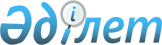 О некоторых вопросах Комитета контроля медицинской и фармацевтической деятельности Министерства здравоохранения и социального развития Республики Казахстан
					
			Утративший силу
			
			
		
					Приказ Министра здравоохранения и социального развития Республики Казахстан от 17 октября 2014 года № 147. Зарегистрирован в Министерстве юстиции Республики Казахстан 25 октября 2014 года № 9833. Утратил силу приказом и.о. Министра здравоохранения и социального развития Республики Казахстан от 2 августа 2016 года № 684

      Сноска. Утратил силу приказом и.о. Министра здравоохранения и социального развития РК от 02.08.2016 № 684.      Примечание РЦПИ!

      В текст приказа внесены изменения на государственном языке, текст на русском языке не изменяется приказом и.о. Министра здравоохранения и социального развития РК от 29.07.2015 № 635 (вводится в действие по истечении десяти календарных дней после дня его первого официального опубликования).      В соответствии с Указом Президента Республики Казахстан от 6 августа 2014 года № 875 «О реформе системы государственного управления Республики Казахстан» и постановлением Правительства Республики Казахстан от 23 сентября 2014 года № 1005 «О некоторых вопросах Министерства здравоохранения и социального развития Республики Казахстан», ПРИКАЗЫВАЮ:



      1. Утвердить положения:

      1) государственного учреждения «Комитет контроля медицинской и фармацевтической деятельности Министерства здравоохранения и социального развития Республики Казахстан» согласно приложению 1 к настоящему приказу;

      2) государственного учреждения «Департамент Комитета контроля медицинской и фармацевтической деятельности по городу Астане Министерства здравоохранения и социального развития Республики Казахстан» согласно приложению 2 к настоящему приказу;

      3) государственного учреждения «Департамент Комитета контроля медицинской и фармацевтической деятельности по городу Алматы Министерства здравоохранения и социального развития Республики Казахстан» согласно приложению 3 к настоящему приказу;

      4) государственного учреждения «Департамент Комитета контроля медицинской и фармацевтической деятельности по Акмолинской области Министерства здравоохранения и социального развития Республики Казахстан» согласно приложению 4 к настоящему приказу;

      5) государственного учреждения «Департамент Комитета контроля медицинской и фармацевтической деятельности по Актюбинской области Министерства здравоохранения и социального развития Республики Казахстан» согласно приложении 5 к настоящему приказу;

      6) государственного учреждения «Департамент Комитета контроля медицинской и фармацевтической деятельности по Алматинской области Министерства здравоохранения и социального развития Республики Казахстан» согласно приложению 6 к настоящему приказу;

      7) государственного учреждения «Департамент Комитета контроля медицинской и фармацевтической деятельности по Атырауской области Министерства здравоохранения и социального развития Республики Казахстан» согласно приложению 7 к настоящему приказу;

      8) государственного учреждения «Департамент Комитета контроля медицинской и фармацевтической деятельности по Восточно-Казахстанской области Министерства здравоохранения и социального развития Республики Казахстан» согласно приложению 8 к настоящему приказу;

      9) государственного учреждения «Департамент Комитета контроля медицинской и фармацевтической деятельности по Жамбылской области Министерства здравоохранения и социального развития Республики Казахстан» согласно приложению 9 к настоящему приказу;

      10) государственного учреждения «Департамент Комитета контроля медицинской и фармацевтической деятельности по Западно-Казахстанской области Министерства здравоохранения и социального развития Республики Казахстан» согласно приложению 10 к настоящему приказу;

      11) государственного учреждения «Департамент Комитета контроля медицинской и фармацевтической деятельности по Карагандинской области Министерства здравоохранения и социального развития Республики Казахстан» согласно приложению 11 к настоящему приказу;

      12) государственного учреждения «Департамент Комитета контроля медицинской и фармацевтической деятельности по Костанайской области Министерства здравоохранения и социального развития Республики Казахстан» согласно приложению 12 к настоящему приказу;

      13) государственного учреждения «Департамент Комитета контроля медицинской и фармацевтической деятельности по Кызылординской области Министерства здравоохранения и социального развития Республики Казахстан» согласно приложению 13 к настоящему приказу;

      14) государственного учреждения «Департамент Комитета контроля медицинской и фармацевтической деятельности по Мангистауской области Министерства здравоохранения и социального развития Республики Казахстан» согласно приложению 14 к настоящему приказу;

      15) государственного учреждения «Департамент Комитета контроля медицинской и фармацевтической деятельности по Павлодарской области Министерства здравоохранения и социального развития Республики Казахстан» согласно приложению 15 к настоящему приказу;

      16) государственного учреждения «Департамент Комитета контроля медицинской и фармацевтической деятельности по Северо-Казахстанской области Министерства здравоохранения и социального развития Республики Казахстан» согласно приложению 16 к настоящему приказу;

      17) государственного учреждения «Департамент Комитета контроля медицинской и фармацевтической деятельности по Южно-Казахстанской области Министерства здравоохранения и социального развития Республики Казахстан» согласно приложению 17 к настоящему приказу.



      2. Комитету контроля медицинской и фармацевтической деятельности Министерства здравоохранения и социального развития Республики Казахстан (далее – Комитет) в установленном законодательством порядке обеспечить:

      1) государственную регистрацию настоящего приказа в Министерстве юстиции Республики Казахстан;

      2) в течение десяти календарных дней после государственной регистрации настоящего приказа его направление на официальное опубликование в средствах массовой информации и информационно-правовой системы «Әділет»;

      3) размещение настоящего приказа на интернет-ресурсе Министерства здравоохранения и социального развития Республики Казахстан.



      3. Настоящий приказ вводится в действие со дня государственной регистрации и подлежит официальному опубликованию.      Министр здравоохранения

      и социального развития

      Республики Казахстан                       Т. Дуйсенова

Приложение 1              

к приказу Министра           

здравоохранения и социального развития

Республики Казахстан         

от 17 октября 2014 года № 147      

Положение

государственного учреждения «Комитет контроля медицинской и

фармацевтической деятельности Министерства здравоохранения и

социального развития Республики Казахстан» 

1. Общие положения

      1. Государственное учреждение «Комитет контроля медицинской и фармацевтической деятельности Министерства здравоохранения и социального развития Республики Казахстан» (далее - Комитет) является ведомством Министерства здравоохранения и социального развития Республики Казахстан (далее – Министерство), осуществляющим регулятивные, реализационные и контрольные функции в сфере оказания медицинских услуг и обращения лекарственных средств, изделий медицинского назначения и медицинской техники в пределах компетенции.



      2. Комитет осуществляет свою деятельность в соответствии с Конституцией и законами Республики Казахстан, актами Президента, Правительства Республики Казахстан, иными нормативными правовыми актами, а также настоящим Положением.



      3. Комитет является юридическим лицом в организационно-правовой форме государственного учреждения, имеет печати и штампы со своим наименованием на государственном языке, бланки установленного образца, в соответствии с законодательством Республики Казахстан.



      4. Комитет вступает в гражданско-правовые отношения от собственного имени.



      5. Комитет имеет право выступать стороной в гражданско-правовых отношениях от имени государства, если он уполномочен на это в соответствии с законодательством.



      6. Комитет по вопросам своей компетенции в установленном законодательством порядке принимает решения, оформляемые приказами председателя Комитета.



      7. Структура и лимит штатной численности Комитета утверждаются в соответствии с законодательством Республики Казахстан.



      8. Место нахождение Комитета: Республика Казахстан, 010000, город Астана, Есильский район, улица Орынбор, дом 8, административное здание «Дом министерств», 5-6 подъезды.



      9. Полное наименование Комитета – республиканское государственное учреждение «Комитет контроля медицинской и фармацевтической деятельности Министерства здравоохранения и социального развития Республики Казахстан».



      10. Настоящее Положение является учредительным документом Комитета.



      11. Финансирование деятельности Комитета осуществляется из республиканского бюджета.



      12. Комитету запрещается вступать в договорные отношения с субъектами предпринимательства на предмет выполнения обязанностей, являющихся функциями Комитета.

      Если Комитету законодательными актами предоставлено право осуществлять приносящую доходы деятельность, то доходы, полученные от такой деятельности, направляются в доход государственного бюджета. 

2. Основные задачи и функции, права и обязанности Комитета

      13. Основные задачи Комитета:

      1) реализация государственной политики в области государственного контроля в сфере оказания медицинских услуг и обращения лекарственных средств, изделий медицинского назначения и медицинской техники;

      2) мониторинг обеспечения населения и организаций здравоохранения безопасными, эффективными и качественными лекарственными средствами, изделиями медицинского назначения и медицинской техники;

      3) обеспечение качества и доступности государственных услуг в сфере медицинской и фармацевтической деятельности.



      14. Функции Комитета:

      1) разработка порядка выдачи заключений (разрешительных документов) на ввоз на территорию Республики Казахстан и вывоз с территории Республики Казахстан гемопоэтических стволовых клеток, костного мозга в случае их перемещения с целью проведения неродственной трансплантации, а также образцов клеток, тканей, биологических жидкостей и секретов, в том числе продуктов жизнедеятельности человека, физиологических и патологических выделений, мазков, соскобов, смывов, предназначенных для диагностических целей или полученных в процессе проведения биомедицинских исследований;

      2) разработка положения и порядка деятельности формулярной комиссии по вопросам рационального использования лекарственных средств;

      3) участие в осуществлении мероприятий по оснащению государственных организаций здравоохранения;

      4) разработка правил проведения оценки безопасности и качества лекарственных средств и изделий медицинского назначения, зарегистрированных в Республике Казахстан;

      5) разработка квалификационных требований, предъявляемых к медицинской и фармацевтической деятельности;

      6) разработка стандартов и регламентов государственных услуг;

      7) разработка форм обязательной ведомственной отчетности, проверочных листов, критериев оценки степени риска в соответствии с Законом Республики Казахстан «О государственном контроле и надзоре в Республике Казахстан»;

      8) оказание в пределах своей компетенции государственных услуг, в том числе электронных;

      9) рассмотрение обращений физических и юридических лиц по вопросам здравоохранения;

      10) приостановление деятельности или отдельных видов деятельности индивидуального предпринимателя или юридического лица в соответствии с законодательством Республики Казахстан об административных правонарушениях;

      11) рассмотрение дел об административных правонарушениях и наложение административных взысканий в соответствии с законодательством Республики Казахстан об административных правонарушениях;

      12) осуществление в пределах своей компетенции деятельности, связанной с выдачей лицензии на виды деятельности, подлежащие лицензированию, и обеспечение государственного контроля за соблюдением лицензиатами законодательства Республики Казахстан;

      13) лицензирование ввоза на территорию Республики Казахстан из стран, не входящих в Таможенный союз, и вывоза с территории Республики Казахстан в эти страны органов (части органов) и (или) тканей человека, крови и ее компонентов;

      14) реализация государственной политики в области контроля за оказанием медицинских услуг и контроля в сфере обращения лекарственных средств, изделий медицинского назначения и медицинской техники;

      15) осуществление выдачи заключений (разрешительных документов), согласование на ввоз на территорию Республики Казахстан лекарственных средств, изделий медицинского назначения и медицинской техники (в том числе незарегистрированных) в качестве гуманитарной помощи или помощи при чрезвычайных ситуациях;

      16) выдача разрешений на проведение доклинических (неклинических) и клинических исследований фармакологических и лекарственных средств, а также клинических исследований медицинских технологий;

      17) государственная регистрация, перерегистрация, внесение изменений в регистрационное досье, отзыв решения о государственной регистрации лекарственных средств, изделий медицинского назначения и медицинской техники, ведение Государственного реестра лекарственных средств, изделий медицинского назначения и медицинской техники;

      18) определение соответствия субъекта здравоохранения требованиям к оказанию высокоспециализированной медицинской помощи;

      19) разработка и утверждение Государственной фармакопеи Республики Казахстан;

      20) определение степени удовлетворенности граждан уровнем и качеством оказываемой медицинской помощи;

      21) организация проведения квалификационных экзаменов в области здравоохранения;

      22) организация и проведение государственной аттестации научных организаций и организаций образования в области здравоохранения;

      23) проведение аттестации на профессиональную компетенцию руководителей местных органов государственного управления здравоохранением, республиканских организаций здравоохранения и их заместителей (имеющих медицинское образование);

      24) осуществление приема уведомлений о начале или прекращении осуществления деятельности в области здравоохранения в порядке, предусмотренном Законом Республики Казахстан «О разрешениях и уведомлениях», а также ведение государственного электронного реестра разрешений и уведомлений;

      25) организация и проведение аккредитации субъектов здравоохранения;

      26) аккредитация физических лиц для проведения независимой экспертизы деятельности субъектов здравоохранения;

      27) формирование банка данных аккредитованных субъектов и независимых экспертов в области здравоохранения;

      28) выдача разрешений на рекламу лекарственных средств, изделий медицинского назначения и медицинской техники, биологически активных добавок к пище;

      29) осуществление государственного регулирования цен на лекарственные средства и медицинские услуги, оказываемые государственными организациями здравоохранения;

      30) контроль за деятельностью субъектов здравоохранения, в том числе за соблюдением стандартов в области здравоохранения, правил лицензирования по занятию медицинской и фармацевтической деятельностью, а также уведомительного порядка в области здравоохранения;

      31) контроль за внедрением новых методов профилактики, диагностики, лечения и медицинской реабилитации;

      32) государственный контроль в сфере обращения лекарственных средств, изделий медицинского назначения и медицинской техники, а также за оборотом наркотических средств, психотропных веществ и прекурсоров в области здравоохранения;

      33) контроль за рекламой медицинских услуг, лекарственных средств, изделий медицинского назначения и медицинской техники;

      34) определение списка лекарственных средств, изделий медицинского назначения, закупаемых у единого дистрибьютора по закупу и обеспечению лекарственными средствами, изделиями медицинского назначения;

      35) признание стандартов международных и иностранных фармакопей, а также фармакопейных статей (монографий) и других нормативных документов по стандартизации на лекарственные средства, изделия медицинского назначения и медицинскую технику иностранных государств;

      36) контроль за рациональным назначением лекарственных средств на всех уровнях оказания медицинской помощи;

      37) контроль за эффективным использованием медицинской техники в организациях здравоохранения;

      38) контроль за деятельностью субъектов оказания услуг традиционной медицины, народной медицины (целительства);

      39) осуществление иных функций, предусмотренных законодательством Республики Казахстан.



      15. Права и обязанности Комитета:

      1) запрашивать и получать в установленном законодательством порядке от государственных органов, иных организаций и должностных лиц необходимую информацию и материалы;

      2) вносить предложения по совершенствованию единой государственной политики в области охраны здоровья населения, разработке концепций, стратегий, нормативных правовых актов, нормативно-технических документов, по вопросам входящим в компетенцию;

      3) вносить предложения по разработке программ в области контроля в сфере оказания медицинских услуг и обращения лекарственных средств, изделий медицинского назначения и медицинской техники, а также участвовать в разработке государственных и отраслевых (секторальных) программ по охране здоровья граждан, а также программ внутрибольничного менеджмента и оценке эффективности работы организаций здравоохранения;

      4) вносить предложения при формировании Лекарственного формуляра;

      5) осуществлять иные права, предусмотренные действующим законодательством Республики Казахстан;

      6) соблюдать законодательство Республики Казахстан, права и охраняемые законом интересы физических и юридических лиц;

      7) осуществлять координацию и контроль деятельности территориальных подразделений Комитета;

      8) осуществлять иные обязанности, предусмотренные действующими законодательными актами. 3. Организация деятельности Комитета

      16. Руководство Комитетом осуществляется Председателем (далее – Председатель), который несет персональную ответственность за выполнение возложенных на Комитет задач и осуществление им своих функций.



      17. Председатель Комитета назначается на должность и освобождается от должности в соответствии с законодательством Республики Казахстан.



      18. Председатель Комитета имеет заместителей, которые назначаются на должности и освобождаются от должностей в соответствии с законодательством Республики Казахстан.



      19. Полномочия Председателя Комитета:

      1) в соответствии с законодательством, назначает и освобождает от должностей работников Комитета, за исключением работников, вопросы трудовых отношений которых в соответствии с законодательными актами отнесены к компетенции вышестоящего должностного лица;

      2) определяет обязанности и полномочия заместителей Председателя Комитета;

      3) определяет обязанности и полномочия руководителей структурных подразделений Комитета;

      4) определяет обязанности и полномочия руководителей и заместителей руководителей территориальных подразделений Комитета;

      5) в установленном законодательством порядке решает вопросы командирования, предоставления отпусков, оказания материальной помощи, подготовки (переподготовки), повышения квалификации, поощрения, выплаты надбавок и премирования работников Комитета, руководителей территориальных подразделений и их заместителей;

      6) решает вопросы наложения дисциплинарных взысканий на работников Комитета, за исключением работников, вопросы трудовых отношений которых в соответствии с законодательными актами отнесены к компетенции вышестоящего должностного лица;

      7) представляет Комитет в государственных органах и иных организациях, независимо от форм собственности;

      8) в соответствии с законодательством принимает решения о предъявлении от имени Комитета претензий и исков к юридическим и физическим лицам;

      9) принимает решения по вопросам, входящим в компетенцию Комитета;

      10) утверждает нормативные правовые акты по вопросам входящим в компетенцию при наличии прямой компетенции по их утверждению в актах министерства, за исключением нормативных правовых актов, затрагивающих права и свободы человека и гражданина;

      11) принимает меры, направленные на противодействие коррупции в Комитете.

      Исполнение полномочий Председателя Комитета в период его отсутствия осуществляется лицом, его замещающим в соответствии с действующим законодательством.



      20. Председатель Комитета определяет полномочия своих заместителей в соответствии с действующим законодательством Республики Казахстан. 

4. Имущество Комитета

      21. Комитет имеет на праве оперативного управления обособленное имущество, в случаях, предусмотренных законодательством Республики Казахстан.

      Имущество Комитета формируется за счет имущества, переданного ему собственником, а также имущества (включая денежные доходы), приобретенного в результате собственной деятельности и иных источников, не запрещенных законодательством Республики Казахстан.



      22. Имущество, закрепленное за Комитетом, относится к республиканской собственности.



      23. Комитету не допускается самостоятельно отчуждать или иным способом распоряжаться закрепленным за ним имуществом и имуществом, приобретенным за счет средств, выделенных ему по плану финансирования, если иное не установлено законодательством. 

5. Реорганизация и ликвидация Комитета

      24. Реорганизация и ликвидация Комитета осуществляется в соответствии с законодательством Республики Казахстан.

Приложение 2              

к приказу Министра           

здравоохранения и социального развития

Республики Казахстан         

от 17 октября 2014 года № 147      

Положение

государственного учреждения «Департамент Комитета контроля

медицинской и фармацевтической деятельности по городу Астане

Министерства здравоохранения и социального развития

Республики Казахстан» 

1. Общие положения

      1. Государственное учреждение «Департамент Комитета контроля медицинской и фармацевтической деятельности по городу Астане Министерства здравоохранения и социального развития Республики Казахстан» (далее - Департамент) является территориальным подразделением Комитета контроля медицинской и фармацевтической деятельности Министерства здравоохранения и социального развития Республики Казахстан (далее – Комитет), осуществляющим контрольные и реализационные функции в сфере оказания медицинских услуг и обращения лекарственных средств, изделий медицинского назначения и медицинской техники в пределах компетенции.



      2. Департамент осуществляет свою деятельность в соответствии с Конституцией и законами Республики Казахстан, актами Президента, Правительства Республики Казахстан, иными нормативными правовыми актами, а также настоящим Положением.



      3. Департамент является юридическим лицом в организационно-правовой форме государственного учреждения, имеет печати и штампы со своим наименованием на государственном языке, бланки установленного образца, в соответствии с законодательством Республики Казахстан счета в органах казначейства.



      4. Департамент вступает в гражданско-правовые отношения от собственного имени.



      5. Департамент имеет право выступать стороной в гражданско-правовых отношениях от имени государства, если он уполномочен на это в соответствии с законодательством.



      6. Департамент по вопросам своей компетенции в установленном законодательством порядке принимает решения, оформляемые приказами Руководителя Департамента.



      7. Структура и лимит штатной численности Департамента утверждаются в соответствии с законодательством Республики Казахстан.



      8. Место нахождение Департамента: 010000, город Астана, улица А.Иманова, дом 19, деловой дом «Алма-Ата».



      9. Полное наименование Департамента – республиканское государственное учреждение «Департамент Комитета контроля медицинской и фармацевтической деятельности по городу Астане Министерства здравоохранения и социального развития Республики Казахстан».



      10. Настоящее Положение является учредительным документом Департамента.



      11. Финансирование деятельности Департамента осуществляется из республиканского бюджета.



      12. Департаменту запрещается вступать в договорные отношения с субъектами предпринимательства на предмет выполнения обязанностей, являющихся функциями Департамента.

      Если Департаменту законодательными актами Республики Казахстан предоставлено право осуществлять приносящую доходы деятельность, то доходы, полученные от такой деятельности, направляются в доход государственного бюджета. 

2. Основные задачи и функции, права и обязанности Департамента

      13. Основные задачи Департамента:

      1) реализация государственной политики в области государственного контроля в сфере оказания медицинских услуг и обращения лекарственных средств, изделий медицинского назначения и медицинской техники;

      2) мониторинг обеспечения населения и организаций здравоохранения безопасными, эффективными и качественными лекарственными средствами, изделиями медицинского назначения и медицинской техники;

      3) обеспечение качества и доступности государственных услуг в сфере медицинской и фармацевтической деятельности.



      14. Функции Департамента:

      1) оказание в пределах своей компетенции государственных услуг, в том числе электронных;

      2) рассмотрение обращений физических и юридических лиц по вопросам здравоохранения;

      3) приостановление деятельности или отдельных видов деятельности индивидуального предпринимателя или юридического лица в соответствии с законодательством Республики Казахстан об административных правонарушениях;

      4) рассмотрение дел об административных правонарушениях и наложение административных взысканий в соответствии с законодательством Республики Казахстан об административных правонарушениях;

      5) реализация государственной политики в области контроля за оказанием медицинских услуг и контроля в сфере обращения лекарственных средств, изделий медицинского назначения и медицинской техники;

      6) осуществление выдачи заключений (разрешительных документов), согласование на ввоз на территорию Республики Казахстан лекарственных средств, изделий медицинского назначения и медицинской техники (в том числе незарегистрированных) в качестве гуманитарной помощи или помощи при чрезвычайных ситуациях;

      7) согласование вывоза лекарственных средств, изделий медицинского назначения и медицинской техники;

      8) определение соответствия субъекта здравоохранения требованиям к оказанию высокоспециализированной медицинской помощи;

      9) определение степени удовлетворенности граждан уровнем и качеством оказываемой медицинской помощи;

      10) организация проведения квалификационных экзаменов в области здравоохранения;

      11) проведение государственной аттестации научных организаций и организаций образования в области здравоохранения;

      12) осуществление приема уведомлений о начале или прекращении осуществления деятельности в области здравоохранения в порядке, предусмотренном Законом Республики Казахстан «О разрешениях и уведомлениях», а также ведение государственного электронного реестра разрешений и уведомлений;

      13) проведение аккредитации субъектов здравоохранения;

      14) проведение тестирования в рамках аккредитации физических лиц для проведения независимой экспертизы деятельности субъектов здравоохранения;

      15) участие в формировании банка данных аккредитованных субъектов и независимых экспертов в области здравоохранения;

      16) участие в осуществлении государственного регулирования цен на лекарственные средства;

      17) контроль за деятельностью субъектов здравоохранения, в том числе за соблюдением стандартов в области здравоохранения, правил лицензирования по занятию медицинской и фармацевтической деятельностью, а также уведомительного порядка в области здравоохранения;

      18) контроль за внедрением новых методов профилактики, диагностики, лечения и медицинской реабилитации;

      19) государственный контроль в сфере обращения лекарственных средств, изделий медицинского назначения и медицинской техники, а также за оборотом наркотических средств, психотропных веществ и прекурсоров в области здравоохранения;

      20) контроль за рекламой медицинских услуг, лекарственных средств, изделий медицинского назначения и медицинской техники;

      21) участие в определении списка лекарственных средств, изделий медицинского назначения, закупаемых у единого дистрибьютора по закупу и обеспечению лекарственными средствами, изделиями медицинского назначения;

      22) участие в признании стандартов международных и иностранных фармакопей, а также фармакопейных статей (монографий) и других нормативных документов по стандартизации на лекарственные средства, изделия медицинского назначения и медицинскую технику иностранных государств;

      23) контроль за рациональным назначением лекарственных средств на всех уровнях оказания медицинской помощи;

      24) контроль за эффективным использованием медицинской техники в организациях здравоохранения;

      25) контроль за деятельностью субъектов оказания услуг традиционной медицины, народной медицины (целительства);

      26) проводит тестирование в рамках проведения аттестации на профессиональную компетенцию руководителей местных органов государственного управления здравоохранением, республиканских организаций здравоохранения и их заместителей (имеющих медицинское образование);

      27) осуществление иных функций, предусмотренных законодательством Республики Казахстан.



      15. Права и обязанности Департамента:

      1) запрашивать и получать в установленном законодательством порядке от государственных органов, иных организаций и должностных лиц необходимую информацию и материалы;

      2) вносить предложения по совершенствованию единой государственной политики в области охраны здоровья населения, разработке концепций, стратегий, нормативных правовых актов, нормативно-технических документов, по вопросам входящим в компетенцию;

      3) вносить предложения по разработке программ в области контроля в сфере оказания медицинских услуг и обращения лекарственных средств, изделий медицинского назначения и медицинской техники, а также участвовать в разработке государственных и отраслевых (секторальных) программ по охране здоровья граждан, а также программ внутрибольничного менеджмента и оценке эффективности работы организаций здравоохранения;

      4) осуществлять иные права, предусмотренные действующими законодательными актами;

      5) соблюдать законодательство Республики Казахстан, права и охраняемые законом интересы физических и юридических лиц;

      6) осуществлять иные обязанности, предусмотренные действующими законодательными актами. 

3. Организация деятельности Департамента

      16. Руководство Департаментом осуществляется Руководителем, который несет персональную ответственность за выполнение возложенных на Департамент задач и осуществление им своих функций.



      17. Руководитель Департамента назначается на должность и освобождается от должности в соответствии с законодательством Республики Казахстан.



      18. Руководитель Департамента имеет заместителей, которые назначаются на должности и освобождаются от должностей в соответствии с законодательством Республики Казахстан.



      19. Полномочия Руководителя Департамента:

      1) в соответствии с законодательством, назначает и освобождает от должностей работников Департамента, за исключением работников, вопросы трудовых отношений которых в соответствии с законодательными актами отнесены к компетенции вышестоящего должностного лица;

      2) определяет обязанности и полномочия руководителей структурных подразделений Департамента;

      3) в установленном законодательством порядке решает вопросы командирования, предоставления отпусков, оказания материальной помощи, подготовки (переподготовки), повышения квалификации, поощрения, выплаты надбавок и премирования работников Департамента;

      4) решает вопросы наложения дисциплинарных взысканий на работников Департамента, за исключением работников, вопросы трудовых отношений которых в соответствии с законодательными актами отнесены к компетенции вышестоящего должностного лица;

      5) представляет Департамент в государственных органах и иных организациях, независимо от форм собственности;

      6) в соответствии с законодательством принимает решения о предъявлении от имени Департамента претензий и исков к юридическим и физическим лицам;

      7) принимает решения и подписывает правовые акты по вопросам, входящим в компетенцию Департамента;

      8) принимает меры, направленные на противодействие коррупции в Департаменте;

      9) осуществляет прием граждан.

      Исполнение полномочий Руководителя Департамента в период его отсутствия осуществляется лицом, его замещающим в соответствии с действующим законодательством.



      20. Руководитель Департамента определяет полномочия своих заместителей в соответствии с действующим законодательством Республики Казахстан. 

4. Имущество Департамента

      21. Департамент может иметь на праве оперативного управления обособленное имущество в случаях предусмотренных законодательством Республики Казахстан.

      Имущество Департамента формируется за счет имущества, переданного ему собственником, а также имущества (включая денежные доходы), приобретенного в результате собственной деятельности и иных источников, не запрещенных законодательством Республики Казахстан.



      22. Имущество, закрепленное за Департаментом, относится к республиканской собственности.



      23. Департаменту не допускается самостоятельно отчуждать или иным способом распоряжаться закрепленным за ним имуществом и имуществом, приобретенным за счет средств, выданных ему по плану финансирования, если иное не установлено законодательством Республики Казахстан. 

5. Реорганизация и упразднение Департамента

      24. Реорганизация и упразднение Департамента осуществляются в соответствии с законодательством Республики Казахстан.

Приложение 3              

к приказу Министра           

здравоохранения и социального развития

Республики Казахстан         

от 17 октября 2014 года № 147      

Положение

государственного учреждения «Департамент Комитета контроля

медицинской и фармацевтической деятельности по городу Алматы

Министерства здравоохранения и социального развития

Республики Казахстан» 

1. Общие положения

      1. Государственное учреждение «Департамент Комитета контроля медицинской и фармацевтической деятельности по городу Алматы Министерства здравоохранения и социального развития Республики Казахстан» (далее - Департамент) является территориальным подразделением Комитета контроля медицинской и фармацевтической деятельности Министерства здравоохранения и социального развития Республики Казахстан (далее – Комитет), осуществляющим контрольные и реализационные функции в сфере оказания медицинских услуг и обращения лекарственных средств, изделий медицинского назначения и медицинской техники в пределах компетенции.



      2. Департамент осуществляет свою деятельность в соответствии с Конституцией и законами Республики Казахстан, актами Президента, Правительства Республики Казахстан, иными нормативными правовыми актами, а также настоящим Положением.



      3. Департамент является юридическим лицом в организационно-правовой форме государственного учреждения, имеет печати и штампы со своим наименованием на государственном языке, бланки установленного образца, в соответствии с законодательством Республики Казахстан счета в органах казначейства.



      4. Департамент вступает в гражданско-правовые отношения от собственного имени.



      5. Департамент имеет право выступать стороной в гражданско-правовых отношениях от имени государства, если он уполномочен на это в соответствии с законодательством.



      6. Департамент по вопросам своей компетенции в установленном законодательством порядке принимает решения, оформляемые приказами Руководителя Департамента.



      7. Структура и лимит штатной численности Департамента утверждаются в соответствии с законодательством Республики Казахстан.



      8. Местонахождение Департамента: Республика Казахстан, 050016, город Алматы, улица М. Маметовой, дом 3.



      9. Полное наименование Департамента - республиканское государственное учреждение «Департамент Комитета контроля медицинской и фармацевтической деятельности по городу Алматы Министерства здравоохранения и социального развития Республики Казахстан».



      10. Настоящее Положение является учредительным документом Департамента.



      11. Финансирование деятельности Департамента осуществляется из республиканского бюджета.



      12. Департаменту запрещается вступать в договорные отношения с субъектами предпринимательства на предмет выполнения обязанностей, являющихся функциями Департамента.

      Если Департаменту законодательными актами Республики Казахстан предоставлено право осуществлять приносящую доходы деятельность, то доходы, полученные от такой деятельности, направляются в доход государственного бюджета. 

2. Основные задачи и функции, права и обязанности Департамента

      13. Основные задачи Департамента:

      1) реализация государственной политики в области государственного контроля в сфере оказания медицинских услуг и обращения лекарственных средств, изделий медицинского назначения и медицинской техники;

      2) мониторинг обеспечения населения и организаций здравоохранения безопасными, эффективными и качественными лекарственными средствами, изделиями медицинского назначения и медицинской техники;

      3) обеспечение качества и доступности государственных услуг в сфере медицинской и фармацевтической деятельности.



      14. Функции Департамента:

      1) оказание в пределах своей компетенции государственных услуг, в том числе электронных;

      2) рассмотрение обращений физических и юридических лиц по вопросам здравоохранения;

      3) приостановление деятельности или отдельных видов деятельности индивидуального предпринимателя или юридического лица в соответствии с законодательством Республики Казахстан об административных правонарушениях;

      4) рассмотрение дел об административных правонарушениях и наложение административных взысканий в соответствии с законодательством Республики Казахстан об административных правонарушениях;

      5) реализация государственной политики в области контроля за оказанием медицинских услуг и контроля в сфере обращения лекарственных средств, изделий медицинского назначения и медицинской техники;

      6) осуществление выдачи заключений (разрешительных документов), согласование на ввоз на территорию Республики Казахстан лекарственных средств, изделий медицинского назначения и медицинской техники (в том числе незарегистрированных) в качестве гуманитарной помощи или помощи при чрезвычайных ситуациях;

      7) согласование вывоза лекарственных средств, изделий медицинского назначения и медицинской техники;

      8) выдача разрешений на проведение доклинических (неклинических) и клинических исследований фармакологических и лекарственных средств;

      9) государственная регистрация, перерегистрация, внесение изменений в регистрационное досье, отзыв решения о государственной регистрации лекарственных средств, изделий медицинского назначения и медицинской техники, ведение Государственного реестра лекарственных средств, изделий медицинского назначения и медицинской техники;

      10) определение соответствия субъекта здравоохранения требованиям к оказанию высокоспециализированной медицинской помощи;

      11) определение степени удовлетворенности граждан уровнем и качеством оказываемой медицинской помощи;

      12) организация проведения квалификационных экзаменов в области здравоохранения;

      13) проведение государственной аттестации научных организаций и организаций образования в области здравоохранения;

      14) осуществление приема уведомлений о начале или прекращении осуществления деятельности в области здравоохранения в порядке, предусмотренном Законом Республики Казахстан «О разрешениях и уведомлениях», а также ведение государственного электронного реестра разрешений и уведомлений;

      15) проведение аккредитации субъектов здравоохранения;

      16) проведение тестирования в рамках аккредитации физических лиц для проведения независимой экспертизы деятельности субъектов здравоохранения;

      17) участие в формировании банка данных аккредитованных субъектов и независимых экспертов в области здравоохранения;

      18) выдача разрешений на рекламу лекарственных средств, изделий медицинского назначения и медицинской техники;

      19) участие в осуществлении государственного регулирования цен на лекарственные средства;

      20) контроль за деятельностью субъектов здравоохранения, в том числе за соблюдением стандартов в области здравоохранения, правил лицензирования по занятию медицинской и фармацевтической деятельностью, а также уведомительного порядка в области здравоохранения;

      21) контроль за внедрением новых методов профилактики, диагностики, лечения и медицинской реабилитации;

      22) государственный контроль в сфере обращения лекарственных средств, изделий медицинского назначения и медицинской техники, а также за оборотом наркотических средств, психотропных веществ и прекурсоров в области здравоохранения;

      23) контроль за рекламой медицинских услуг, лекарственных средств, изделий медицинского назначения и медицинской техники;

      24) участие в определении списка лекарственных средств, изделий медицинского назначения, закупаемых у единого дистрибьютора по закупу и обеспечению лекарственными средствами, изделиями медицинского назначения;

      25) участие в признании стандартов международных и иностранных фармакопей, а также фармакопейных статей (монографий) и других нормативных документов по стандартизации на лекарственные средства, изделия медицинского назначения и медицинскую технику иностранных государств;

      26) контроль за рациональным назначением лекарственных средств на всех уровнях оказания медицинской помощи;

      27) контроль за эффективным использованием медицинской техники в организациях здравоохранения;

      28) контроль за деятельностью субъектов оказания услуг традиционной медицины, народной медицины (целительства);

      29) осуществление иных функций, предусмотренных законодательством Республики Казахстан.



      15. Права и обязанности Департамента:

      1) запрашивать и получать в установленном законодательством порядке от государственных органов, иных организаций и должностных лиц необходимую информацию и материалы;

      2) вносить предложения по совершенствованию единой государственной политики в области охраны здоровья населения, разработке концепций, стратегий, нормативных правовых актов, нормативно-технических документов, по вопросам входящим в компетенцию;

      3) вносить предложения по разработке программ в области контроля в сфере оказания медицинских услуг и обращения лекарственных средств, изделий медицинского назначения и медицинской техники, а также участвовать в разработке государственных и отраслевых (секторальных) программ по охране здоровья граждан, а также программ внутрибольничного менеджмента и оценке эффективности работы организаций здравоохранения;

      4) осуществлять иные права, предусмотренные действующими законодательными актами;

      5) соблюдать законодательство Республики Казахстан, права и охраняемые законом интересы физических и юридических лиц;

      6) осуществлять иные обязанности, предусмотренные действующими законодательными актами. 

3. Организация деятельности Департамента

      16. Руководство Департаментом осуществляется Руководителем, который несет персональную ответственность за выполнение возложенных на Департамент задач и осуществление им своих функций.



      17. Руководитель Департамента назначается на должность и освобождается от должности в соответствии с законодательством Республики Казахстан.



      18. Руководитель Департамента имеет заместителей, которые назначаются на должности и освобождаются от должностей в соответствии с законодательством Республики Казахстан.



      19. Полномочия Руководителя Департамента:

      1) в соответствии с законодательством, назначает и освобождает от должностей работников Департамента, за исключением работников, вопросы трудовых отношений которых в соответствии с законодательными актами отнесены к компетенции вышестоящего должностного лица;

      2) определяет обязанности и полномочия руководителей структурных подразделений Департамента;

      3) в установленном законодательством порядке решает вопросы командирования, предоставления отпусков, оказания материальной помощи, подготовки (переподготовки), повышения квалификации, поощрения, выплаты надбавок и премирования работников Департамента;

      4) решает вопросы наложения дисциплинарных взысканий на работников Департамента, за исключением работников, вопросы трудовых отношений которых в соответствии с законодательными актами отнесены к компетенции вышестоящего должностного лица;

      5) представляет Департамент в государственных органах и иных организациях, независимо от форм собственности;

      6) в соответствии с законодательством принимает решения о предъявлении от имени Департамента претензий и исков к юридическим и физическим лицам;

      7) принимает решения и подписывает правовые акты по вопросам, входящим в компетенцию Департамента;

      8) принимает меры, направленные на противодействие коррупции в Департаменте;

      9) осуществляет прием граждан.

      Исполнение полномочий Руководителя Департамента в период его отсутствия осуществляется лицом, его замещающим в соответствии с действующим законодательством.



      20. Руководитель Департамента определяет полномочия своих заместителей в соответствии с действующим законодательством Республики Казахстан. 

4. Имущество Департамента

      21. Департамент может иметь на праве оперативного управления обособленное имущество в случаях предусмотренных законодательством Республики Казахстан.

      Имущество Департамента формируется за счет имущества, переданного ему собственником, а также имущества (включая денежные доходы), приобретенного в результате собственной деятельности и иных источников, не запрещенных законодательством Республики Казахстан.



      22. Имущество, закрепленное за Департаментом, относится к республиканской собственности.



      23. Департаменту не допускается самостоятельно отчуждать или иным способом распоряжаться закрепленным за ним имуществом и имуществом, приобретенным за счет средств, выданных ему по плану финансирования, если иное не установлено законодательством Республики Казахстан. 

5. Реорганизация и упразднение Департамента

      24. Реорганизация и упразднение Департамента осуществляются в соответствии с законодательством Республики Казахстан.

Приложение 4              

к приказу Министра           

здравоохранения и социального развития

Республики Казахстан         

от 17 октября 2014 года № 147      

Положение

государственного учреждения «Департамент Комитета контроля

медицинской и фармацевтической деятельности по Акмолинской

области Министерства здравоохранения и социального развития

Республики Казахстан» 

1. Общие положения

      1. Государственное учреждение «Департамент Комитета контроля медицинской и фармацевтической деятельности по Акмолинской области Министерства здравоохранения и социального развития Республики Казахстан» (далее - Департамент) является территориальным подразделением Комитета контроля медицинской и фармацевтической деятельности Министерства здравоохранения и социального развития Республики Казахстан (далее – Комитет), осуществляющим контрольные и реализационные функции в сфере оказания медицинских услуг и обращения лекарственных средств, изделий медицинского назначения и медицинской техники в пределах компетенции.



      2. Департамент осуществляет свою деятельность в соответствии с Конституцией и законами Республики Казахстан, актами Президента, Правительства Республики Казахстан, иными нормативными правовыми актами, а также настоящим Положением.



      3. Департамент является юридическим лицом в организационно-правовой форме государственного учреждения, имеет печати и штампы со своим наименованием на государственном языке, бланки установленного образца, в соответствии с законодательством Республики Казахстан счета в органах казначейства.



      4. Департамент вступает в гражданско-правовые отношения от собственного имени.



      5. Департамент имеет право выступать стороной в гражданско-правовых отношениях от имени государства, если он уполномочен на это в соответствии с законодательством.



      6. Департамент по вопросам своей компетенции в установленном законодательством порядке принимает решения, оформляемые приказами Руководителя Департамента.



      7. Структура и лимит штатной численности Департамента утверждаются в соответствии с законодательством Республики Казахстан.



      8. Место нахождение Департамента: Республика Казахстан, 020000, Акмолинская область, город Кокшетау улица Ауельбекова, 98.



      9. Полное наименование Департамента - республиканское учреждение «Департамент Комитета контроля медицинской и фармацевтической деятельности по Акмолинской области Министерства здравоохранения и социального развития Республики Казахстан».



      10. Настоящее Положение является учредительным документом Департамента.



      11. Финансирование деятельности Департамента осуществляется из республиканского бюджета.



      12. Департаменту запрещается вступать в договорные отношения с субъектами предпринимательства на предмет выполнения обязанностей, являющихся функциями Департамента.

      Если Департаменту законодательными актами Республики Казахстан предоставлено право осуществлять приносящую доходы деятельность, то доходы, полученные от такой деятельности, направляются в доход государственного бюджета. 

2. Основные задачи и функции, права и обязанности Департамента

      13. Основные задачи Департамента:

      1) реализация государственной политики в области государственного контроля в сфере оказания медицинских услуг и обращения лекарственных средств, изделий медицинского назначения и медицинской техники;

      2) мониторинг обеспечения населения и организаций здравоохранения безопасными, эффективными и качественными лекарственными средствами, изделиями медицинского назначения и медицинской техники;

      3) обеспечение качества и доступности государственных услуг в сфере медицинской и фармацевтической деятельности.



      14. Функции Департамента:

      1) оказание в пределах своей компетенции государственных услуг, в том числе электронных;

      2) рассмотрение обращений физических и юридических лиц по вопросам здравоохранения;

      3) приостановление деятельности или отдельных видов деятельности индивидуального предпринимателя или юридического лица в соответствии с законодательством Республики Казахстан об административных правонарушениях;

      4) рассмотрение дел об административных правонарушениях и наложение административных взысканий в соответствии с законодательством Республики Казахстан об административных правонарушениях;

      5) реализация государственной политики в области контроля за оказанием медицинских услуг и контроля в сфере обращения лекарственных средств, изделий медицинского назначения и медицинской техники;

      6) осуществление выдачи заключений (разрешительных документов), согласование на ввоз на территорию Республики Казахстан лекарственных средств, изделий медицинского назначения и медицинской техники (в том числе незарегистрированных) в качестве гуманитарной помощи или помощи при чрезвычайных ситуациях;

      7) согласование вывоза лекарственных средств, изделий медицинского назначения и медицинской техники;

      8) определение соответствия субъекта здравоохранения требованиям к оказанию высокоспециализированной медицинской помощи;

      9) определение степени удовлетворенности граждан уровнем и качеством оказываемой медицинской помощи;

      10) организация проведения квалификационных экзаменов в области здравоохранения;

      11) проведение государственной аттестации научных организаций и организаций образования в области здравоохранения;

      12) осуществление приема уведомлений о начале или прекращении осуществления деятельности в области здравоохранения в порядке, предусмотренном Законом Республики Казахстан «О разрешениях и уведомлениях», а также ведение государственного электронного реестра разрешений и уведомлений;

      13) проведение аккредитации субъектов здравоохранения;

      14) проведение тестирования в рамках аккредитации физических лиц для проведения независимой экспертизы деятельности субъектов здравоохранения;

      15) участие в формировании банка данных аккредитованных субъектов и независимых экспертов в области здравоохранения;

      16) участие в осуществлении государственного регулирования цен на лекарственные средства;

      17) контроль за деятельностью субъектов здравоохранения, в том числе за соблюдением стандартов в области здравоохранения, правил лицензирования по занятию медицинской и фармацевтической деятельностью, а также уведомительного порядка в области здравоохранения;

      18) контроль за внедрением новых методов профилактики, диагностики, лечения и медицинской реабилитации;

      19) государственный контроль в сфере обращения лекарственных средств, изделий медицинского назначения и медицинской техники, а также за оборотом наркотических средств, психотропных веществ и прекурсоров в области здравоохранения;

      20) контроль за рекламой медицинских услуг, лекарственных средств, изделий медицинского назначения и медицинской техники;

      21) участие в определении списка лекарственных средств, изделий медицинского назначения, закупаемых у единого дистрибьютора по закупу и обеспечению лекарственными средствами, изделиями медицинского назначения;

      22) участие в признании стандартов международных и иностранных фармакопей, а также фармакопейных статей (монографий) и других нормативных документов по стандартизации на лекарственные средства, изделия медицинского назначения и медицинскую технику иностранных государств;

      23) контроль за рациональным назначением лекарственных средств на всех уровнях оказания медицинской помощи;

      24) контроль за эффективным использованием медицинской техники в организациях здравоохранения;

      25) контроль за деятельностью субъектов оказания услуг традиционной медицины, народной медицины (целительства);

      26) осуществление иных функций, предусмотренных законодательством Республики Казахстан.



      15. Права и обязанности Департамента:

      1) запрашивать и получать в установленном законодательством порядке от государственных органов, иных организаций и должностных лиц необходимую информацию и материалы;

      2) вносить предложения по совершенствованию единой государственной политики в области охраны здоровья населения, разработке концепций, стратегий, нормативных правовых актов, нормативно-технических документов, по вопросам входящим в компетенцию;

      3) вносить предложения по разработке программ в области контроля в сфере оказания медицинских услуг и обращения лекарственных средств, изделий медицинского назначения и медицинской техники, а также участвовать в разработке государственных и отраслевых (секторальных) программ по охране здоровья граждан, а также программ внутрибольничного менеджмента и оценке эффективности работы организаций здравоохранения;

      4) осуществлять иные права, предусмотренные действующим законодательством Республики Казахстан;

      5) соблюдать законодательство Республики Казахстан, права и охраняемые законом интересы физических и юридических лиц;

      6) осуществлять иные обязанности, предусмотренные действующими законодательными актами. 

3. Организация деятельности Департамента

      16. Руководство Департаментом осуществляется Руководителем, который несет персональную ответственность за выполнение возложенных на Департамент задач и осуществление им своих функций.



      17. Руководитель Департамента назначается на должность и освобождается от должности в соответствии с законодательством Республики Казахстан.



      18. Руководитель Департамента имеет заместителя, который назначается на должность и освобождается от должности в соответствии с законодательством Республики Казахстан.



      19. Полномочия Руководителя Департамента:

      1) в соответствии с законодательством, назначает и освобождает от должностей работников Департамента, за исключением работников, вопросы трудовых отношений которых в соответствии с законодательными актами отнесены к компетенции вышестоящего должностного лица;

      2) определяет обязанности и полномочия руководителей структурных подразделений Департамента;

      3) в установленном законодательством порядке решает вопросы командирования, предоставления отпусков, оказания материальной помощи, подготовки (переподготовки), повышения квалификации, поощрения, выплаты надбавок и премирования работников Департамента;

      4) решает вопросы наложения дисциплинарных взысканий на работников Департамента, за исключением работников, вопросы трудовых отношений которых в соответствии с законодательными актами отнесены к компетенции вышестоящего должностного лица;

      5) представляет Департамент в государственных органах и иных организациях, независимо от форм собственности;

      6) в соответствии с законодательством принимает решения о предъявлении от имени Департамента претензий и исков к юридическим и физическим лицам;

      7) принимает решения и подписывает правовые акты по вопросам, входящим в компетенцию Департамента;

      8) принимает меры, направленные на противодействие коррупции в Департаменте;

      9) осуществляет прием граждан.

      Исполнение полномочий Руководителя Департамента в период его отсутствия осуществляется лицом, его замещающим в соответствии с действующим законодательством.



      20. Руководитель Департамента определяет полномочия своего заместителя в соответствии с действующим законодательством Республики Казахстан. 

4. Имущество Департамента

      21. Департамент может иметь на праве оперативного управления обособленное имущество в случаях предусмотренных законодательством Республики Казахстан.

      Имущество Департамента формируется за счет имущества, переданного ему собственником, а также имущества (включая денежные доходы), приобретенного в результате собственной деятельности и иных источников, не запрещенных законодательством Республики Казахстан.



      22. Имущество, закрепленное за Департаментом, относится к республиканской собственности.



      23. Департаменту не допускается самостоятельно отчуждать или иным способом распоряжаться закрепленным за ним имуществом и имуществом, приобретенным за счет средств, выданных ему по плану финансирования, если иное не установлено законодательством Республики Казахстан. 

5. Реорганизация и упразднение Департамента

      24. Реорганизация и упразднение Департамента осуществляются в соответствии с законодательством Республики Казахстан.

Приложение 5              

к приказу Министра           

здравоохранения и социального развития

Республики Казахстан         

от 17 октября 2014 года № 147      

Положение

государственного учреждения «Департамент Комитета контроля

медицинской и фармацевтической деятельности по Актюбинской

области Министерства здравоохранения и социального развития

Республики Казахстан» 

1. Общие положения

      1. Государственное учреждение «Департамент Комитета контроля медицинской и фармацевтической деятельности по Актюбинской области Министерства здравоохранения и социального развития Республики Казахстан» (далее - Департамент) является территориальным подразделением Комитета контроля медицинской и фармацевтической деятельности Министерства здравоохранения и социального развития Республики Казахстан (далее – Комитет), осуществляющим контрольные и реализационные функции в сфере оказания медицинских услуг и обращения лекарственных средств, изделий медицинского назначения и медицинской техники в пределах компетенции.



      2. Департамент осуществляет свою деятельность в соответствии с Конституцией и законами Республики Казахстан, актами Президента, Правительства Республики Казахстан, иными нормативными правовыми актами, а также настоящим Положением.



      3. Департамент является юридическим лицом в организационно-правовой форме государственного учреждения, имеет печати и штампы со своим наименованием на государственном языке, бланки установленного образца, в соответствии с законодательством Республики Казахстан счета в органах казначейства.



      4. Департамент вступает в гражданско-правовые отношения от собственного имени.



      5. Департамент имеет право выступать стороной в гражданско-правовых отношениях от имени государства, если он уполномочен на это в соответствии с законодательством.



      6. Департамент по вопросам своей компетенции в установленном законодательством порядке принимает решения, оформляемые приказами Руководителя Департамента.



      7. Структура и лимит штатной численности Департамента утверждаются в соответствии с законодательством Республики Казахстан.



      8. Место нахождение Департамента: Республика Казахстан, 030007, Актюбинская область, город Актобе, улица Тилеу батыра, 9 «Б».



      9. Полное наименование Департамента – республиканское государственное учреждение «Департамент Комитета контроля медицинской и фармацевтической деятельности по Актюбинской области Министерства здравоохранения и социального развития Республики Казахстан».



      10. Настоящее Положение является учредительным документом Департамента.



      11. Финансирование деятельности Департамента осуществляется из республиканского бюджета.



      12. Департаменту запрещается вступать в договорные отношения с субъектами предпринимательства на предмет выполнения обязанностей, являющихся функциями Департамента.

      Если Департаменту законодательными актами Республики Казахстан предоставлено право осуществлять приносящую доходы деятельность, то доходы, полученные от такой деятельности, направляются в доход государственного бюджета. 

2. Основные задачи и функции, права и обязанности Департамента

      13. Основные задачи Департамента:

      1) реализация государственной политики в области государственного контроля в сфере оказания медицинских услуг и обращения лекарственных средств, изделий медицинского назначения и медицинской техники;

      2) мониторинг обеспечения населения и организаций здравоохранения безопасными, эффективными и качественными лекарственными средствами, изделиями медицинского назначения и медицинской техники;

      3) обеспечение качества и доступности государственных услуг в сфере медицинской и фармацевтической деятельности.



      14. Функции Департамента:

      1) оказание в пределах своей компетенции государственных услуг, в том числе электронных;

      2) рассмотрение обращений физических и юридических лиц по вопросам здравоохранения;

      3) приостановление деятельности или отдельных видов деятельности индивидуального предпринимателя или юридического лица в соответствии с законодательством Республики Казахстан об административных правонарушениях;

      4) рассмотрение дел об административных правонарушениях и наложение административных взысканий в соответствии с законодательством Республики Казахстан об административных правонарушениях;

      5) реализация государственной политики в области контроля за оказанием медицинских услуг и контроля в сфере обращения лекарственных средств, изделий медицинского назначения и медицинской техники;

      6) осуществление выдачи заключений (разрешительных документов), согласование на ввоз на территорию Республики Казахстан лекарственных средств, изделий медицинского назначения и медицинской техники (в том числе незарегистрированных) в качестве гуманитарной помощи или помощи при чрезвычайных ситуациях;

      7) согласование вывоза лекарственных средств, изделий медицинского назначения и медицинской техники;

      8) определение соответствия субъекта здравоохранения требованиям к оказанию высокоспециализированной медицинской помощи;

      9) определение степени удовлетворенности граждан уровнем и качеством оказываемой медицинской помощи;

      10) организация проведения квалификационных экзаменов в области здравоохранения;

      11) проведение государственной аттестации научных организаций и организаций образования в области здравоохранения;

      12) осуществление приема уведомлений о начале или прекращении осуществления деятельности в области здравоохранения в порядке, предусмотренном Законом Республики Казахстан «О разрешениях и уведомлениях», а также ведение государственного электронного реестра разрешений и уведомлений;

      13) проведение аккредитации субъектов здравоохранения;

      14) проведение тестирования в рамках аккредитации физических лиц для проведения независимой экспертизы деятельности субъектов здравоохранения;

      15) участие в формировании банка данных аккредитованных субъектов и независимых экспертов в области здравоохранения;

      16) участие в осуществлении государственного регулирования цен на лекарственные средства;

      17) контроль за деятельностью субъектов здравоохранения, в том числе за соблюдением стандартов в области здравоохранения, правил лицензирования по занятию медицинской и фармацевтической деятельностью, а также уведомительного порядка в области здравоохранения;

      18) контроль за внедрением новых методов профилактики, диагностики, лечения и медицинской реабилитации;

      19) государственный контроль в сфере обращения лекарственных средств, изделий медицинского назначения и медицинской техники, а также за оборотом наркотических средств, психотропных веществ и прекурсоров в области здравоохранения;

      20) контроль за рекламой медицинских услуг, лекарственных средств, изделий медицинского назначения и медицинской техники;

      21) участие в определении списка лекарственных средств, изделий медицинского назначения, закупаемых у единого дистрибьютора по закупу и обеспечению лекарственными средствами, изделиями медицинского назначения;

      22) участие в признании стандартов международных и иностранных фармакопей, а также фармакопейных статей (монографий) и других нормативных документов по стандартизации на лекарственные средства, изделия медицинского назначения и медицинскую технику иностранных государств;

      23) контроль за рациональным назначением лекарственных средств на всех уровнях оказания медицинской помощи;

      24) контроль за эффективным использованием медицинской техники в организациях здравоохранения;

      25) контроль за деятельностью субъектов оказания услуг традиционной медицины, народной медицины (целительства);

      26) осуществление иных функций, предусмотренных законодательством Республики Казахстан.



      15. Права и обязанности Департамента:

      1) запрашивать и получать в установленном законодательством порядке от государственных органов, иных организаций и должностных лиц необходимую информацию и материалы;

      2) вносить предложения по совершенствованию единой государственной политики в области охраны здоровья населения, разработке концепций, стратегий, нормативных правовых актов, нормативно-технических документов, по вопросам входящим в компетенцию;

      3) вносить предложения по разработке программ в области контроля в сфере оказания медицинских услуг и обращения лекарственных средств, изделий медицинского назначения и медицинской техники, а также участвовать в разработке государственных и отраслевых (секторальных) программ по охране здоровья граждан, а также программ внутрибольничного менеджмента и оценке эффективности работы организаций здравоохранения;

      4) осуществлять иные права, предусмотренные действующим законодательством Республики Казахстан;

      5) соблюдать законодательство Республики Казахстан, права и охраняемые законом интересы физических и юридических лиц;

      6) осуществлять иные обязанности, предусмотренные действующими законодательными актами. 

3. Организация деятельности Департамента

      16. Руководство Департаментом осуществляется Руководителем, который несет персональную ответственность за выполнение возложенных на Департамент задач и осуществление им своих функций.



      17. Руководитель Департамента назначается на должность и освобождается от должности в соответствии с законодательством Республики Казахстан.



      18. Руководитель Департамента имеет заместителя, который назначается на должность и освобождается от должности в соответствии с законодательством Республики Казахстан.



      19. Полномочия Руководителя Департамента:

      1) в соответствии с законодательством, назначает и освобождает от должностей работников Департамента, за исключением работников, вопросы трудовых отношений которых в соответствии с законодательными актами отнесены к компетенции вышестоящего должностного лица;

      2) определяет обязанности и полномочия руководителей структурных подразделений Департамента;

      3) в установленном законодательством порядке решает вопросы командирования, предоставления отпусков, оказания материальной помощи, подготовки (переподготовки), повышения квалификации, поощрения, выплаты надбавок и премирования работников Департамента;

      4) решает вопросы наложения дисциплинарных взысканий на работников Департамента, за исключением работников, вопросы трудовых отношений которых в соответствии с законодательными актами отнесены к компетенции вышестоящего должностного лица;

      5) представляет Департамент в государственных органах и иных организациях, независимо от форм собственности;

      6) в соответствии с законодательством принимает решения о предъявлении от имени Департамента претензий и исков к юридическим и физическим лицам;

      7) принимает решения и подписывает правовые акты по вопросам, входящим в компетенцию Департамента;

      8) принимает меры, направленные на противодействие коррупции в Департаменте;

      9) осуществляет прием граждан.

      Исполнение полномочий Руководителя Департамента в период его отсутствия осуществляется лицом, его замещающим в соответствии с действующим законодательством.



      20. Руководитель Департамента определяет полномочия своего заместителя в соответствии с действующим законодательством Республики Казахстан. 

4. Имущество Департамента

      21. Департамент может иметь на праве оперативного управления обособленное имущество в случаях предусмотренных законодательством Республики Казахстан.

      Имущество Департамента формируется за счет имущества, переданного ему собственником, а также имущества (включая денежные доходы), приобретенного в результате собственной деятельности и иных источников, не запрещенных законодательством Республики Казахстан.



      22. Имущество, закрепленное за Департаментом, относится к республиканской собственности.



      23. Департаменту не допускается самостоятельно отчуждать или иным способом распоряжаться закрепленным за ним имуществом и имуществом, приобретенным за счет средств, выданных ему по плану финансирования, если иное не установлено законодательством Республики Казахстан. 

5. Реорганизация и упразднение Департамента

      24. Реорганизация и упразднение Департамента осуществляются в соответствии с законодательством Республики Казахстан.

Приложение 6              

к приказу Министра           

здравоохранения и социального развития

Республики Казахстан         

от 17 октября 2014 года № 147      

Положение

государственного учреждения «Департамент Комитета контроля

медицинской и фармацевтической деятельности по Алматинской

области Министерства здравоохранения и социального развития

Республики Казахстан» 

1. Общие положения

      1. Государственное учреждение «Департамент Комитета контроля медицинской и фармацевтической деятельности по Алматинской области Министерства здравоохранения и социального развития Республики Казахстан» (далее - Департамент) является территориальным подразделением Комитета контроля медицинской и фармацевтической деятельности Министерства здравоохранения и социального развития Республики Казахстан (далее – Комитет), осуществляющим контрольные и реализационные функции в сфере оказания медицинских услуг и обращения лекарственных средств, изделий медицинского назначения и медицинской техники в пределах компетенции.



      2. Департамент осуществляет свою деятельность в соответствии с Конституцией и законами Республики Казахстан, актами Президента, Правительства Республики Казахстан, иными нормативными правовыми актами, а также настоящим Положением.



      3. Департамент является юридическим лицом в организационно-правовой форме государственного учреждения, имеет печати и штампы со своим наименованием на государственном языке, бланки установленного образца, в соответствии с законодательством Республики Казахстан счета в органах казначейства.



      4. Департамент вступает в гражданско-правовые отношения от собственного имени.



      5. Департамент имеет право выступать стороной в гражданско-правовых отношениях от имени государства, если он уполномочен на это в соответствии с законодательством.



      6. Департамент по вопросам своей компетенции в установленном законодательством порядке принимает решения, оформляемые приказами Руководителя Департамента.



      7. Структура и лимит штатной численности Департамента утверждаются в соответствии с законодательством Республики Казахстан.



      8. Место нахождение Департамента: Республика Казахстан, 040000, Алматинская область, город Талдыкорган, улица Кабанбай батыра, дом 26.



      9. Полное наименование Департамента – республиканское государственное учреждение «Департамент Комитета контроля медицинской и фармацевтической деятельности по Алматинской области Министерства здравоохранения и социального развития Республики Казахстан».



      10. Настоящее Положение является учредительным документом Департамента.



      11. Финансирование деятельности Департамента осуществляется из республиканского бюджета.



      12. Департаменту запрещается вступать в договорные отношения с субъектами предпринимательства на предмет выполнения обязанностей, являющихся функциями Департамента.

      Если Департаменту законодательными актами Республики Казахстан предоставлено право осуществлять приносящую доходы деятельность, то доходы, полученные от такой деятельности, направляются в доход государственного бюджета. 

2. Основные задачи и функции, права и обязанности Департамента

      13. Основные задачи Департамента:

      1) реализация государственной политики в области государственного контроля в сфере оказания медицинских услуг и обращения лекарственных средств, изделий медицинского назначения и медицинской техники;

      2) мониторинг обеспечения населения и организаций здравоохранения безопасными, эффективными и качественными лекарственными средствами, изделиями медицинского назначения и медицинской техники;

      3) обеспечение качества и доступности государственных услуг в сфере медицинской и фармацевтической деятельности.



      14. Функции Департамента:

      1) оказание в пределах своей компетенции государственных услуг, в том числе электронных;

      2) рассмотрение обращений физических и юридических лиц по вопросам здравоохранения;

      3) приостановление деятельности или отдельных видов деятельности индивидуального предпринимателя или юридического лица в соответствии с законодательством Республики Казахстан об административных правонарушениях;

      4) рассмотрение дел об административных правонарушениях и наложение административных взысканий в соответствии с законодательством Республики Казахстан об административных правонарушениях;

      5) реализация государственной политики в области контроля за оказанием медицинских услуг и контроля в сфере обращения лекарственных средств, изделий медицинского назначения и медицинской техники;

      6) осуществление выдачи заключений (разрешительных документов), согласование на ввоз на территорию Республики Казахстан лекарственных средств, изделий медицинского назначения и медицинской техники (в том числе незарегистрированных) в качестве гуманитарной помощи или помощи при чрезвычайных ситуациях;

      7) согласование вывоза лекарственных средств, изделий медицинского назначения и медицинской техники;

      8) определение соответствия субъекта здравоохранения требованиям к оказанию высокоспециализированной медицинской помощи;

      9) определение степени удовлетворенности граждан уровнем и качеством оказываемой медицинской помощи;

      10) организация проведения квалификационных экзаменов в области здравоохранения;

      11) проведение государственной аттестации научных организаций и организаций образования в области здравоохранения;

      12) осуществление приема уведомлений о начале или прекращении осуществления деятельности в области здравоохранения в порядке, предусмотренном Законом Республики Казахстан «О разрешениях и уведомлениях», а также ведение государственного электронного реестра разрешений и уведомлений;

      13) проведение аккредитации субъектов здравоохранения;

      14) проведение тестирования в рамках аккредитации физических лиц для проведения независимой экспертизы деятельности субъектов здравоохранения;

      15) участие в формировании банка данных аккредитованных субъектов и независимых экспертов в области здравоохранения;

      16) участие в осуществлении государственного регулирования цен на лекарственные средства;

      17) контроль за деятельностью субъектов здравоохранения, в том числе за соблюдением стандартов в области здравоохранения, правил лицензирования по занятию медицинской и фармацевтической деятельностью, а также уведомительного порядка в области здравоохранения;

      18) контроль за внедрением новых методов профилактики, диагностики, лечения и медицинской реабилитации;

      19) государственный контроль в сфере обращения лекарственных средств, изделий медицинского назначения и медицинской техники, а также за оборотом наркотических средств, психотропных веществ и прекурсоров в области здравоохранения;

      20) контроль за рекламой медицинских услуг, лекарственных средств, изделий медицинского назначения и медицинской техники;

      21) участие в определении списка лекарственных средств, изделий медицинского назначения, закупаемых у единого дистрибьютора по закупу и обеспечению лекарственными средствами, изделиями медицинского назначения;

      22) участие в признании стандартов международных и иностранных фармакопей, а также фармакопейных статей (монографий) и других нормативных документов по стандартизации на лекарственные средства, изделия медицинского назначения и медицинскую технику иностранных государств;

      23) контроль за рациональным назначением лекарственных средств на всех уровнях оказания медицинской помощи;

      24) контроль за эффективным использованием медицинской техники в организациях здравоохранения;

      25) контроль за деятельностью субъектов оказания услуг традиционной медицины, народной медицины (целительства);

      26) осуществление иных функций, предусмотренных законодательством Республики Казахстан.



      15. Права и обязанности Департамента:

      1) запрашивать и получать в установленном законодательством порядке от государственных органов, иных организаций и должностных лиц необходимую информацию и материалы;

      2) вносить предложения по совершенствованию единой государственной политики в области охраны здоровья населения, разработке концепций, стратегий, нормативных правовых актов, нормативно-технических документов, по вопросам входящим в компетенцию;

      3) вносить предложения по разработке программ в области контроля в сфере оказания медицинских услуг и обращения лекарственных средств, изделий медицинского назначения и медицинской техники, а также участвовать в разработке государственных и отраслевых (секторальных) программ по охране здоровья граждан, а также программ внутрибольничного менеджмента и оценке эффективности работы организаций здравоохранения;

      4) осуществлять иные права, предусмотренные действующим законодательством Республики Казахстан;

      5) соблюдать законодательство Республики Казахстан, права и охраняемые законом интересы физических и юридических лиц;

      6) осуществлять иные обязанности, предусмотренные действующими законодательными актами. 

3. Организация деятельности Департамента

      16. Руководство Департаментом осуществляется Руководителем, который несет персональную ответственность за выполнение возложенных на Департамент задач и осуществление им своих функций.



      17. Руководитель Департамента назначается на должность и освобождается от должности в соответствии с законодательством Республики Казахстан.



      18. Руководитель Департамента имеет заместителя, который назначается на должность и освобождается от должности в соответствии с законодательством Республики Казахстан.



      19. Полномочия Руководителя Департамента:

      1) в соответствии с законодательством, назначает и освобождает от должностей работников Департамента, за исключением работников, вопросы трудовых отношений которых в соответствии с законодательными актами отнесены к компетенции вышестоящего должностного лица;

      2) определяет обязанности и полномочия руководителей структурных подразделений Департамента;

      3) в установленном законодательством порядке решает вопросы командирования, предоставления отпусков, оказания материальной помощи, подготовки (переподготовки), повышения квалификации, поощрения, выплаты надбавок и премирования работников Департамента;

      4) решает вопросы наложения дисциплинарных взысканий на работников Департамента, за исключением работников, вопросы трудовых отношений которых в соответствии с законодательными актами отнесены к компетенции вышестоящего должностного лица;

      5) представляет Департамент в государственных органах и иных организациях, независимо от форм собственности;

      6) в соответствии с законодательством принимает решения о предъявлении от имени Департамента претензий и исков к юридическим и физическим лицам;

      7) принимает решения и подписывает правовые акты по вопросам, входящим в компетенцию Департамента;

      8) принимает меры, направленные на противодействие коррупции в Департаменте;

      9) осуществляет прием граждан.

      Исполнение полномочий Руководителя Департамента в период его отсутствия осуществляется лицом, его замещающим в соответствии с действующим законодательством.



      20. Руководитель Департамента определяет полномочия своего заместителя в соответствии с действующим законодательством Республики Казахстан. 

4. Имущество Департамента

      21. Департамент может иметь на праве оперативного управления обособленное имущество в случаях предусмотренных законодательством Республики Казахстан.

      Имущество Департамента формируется за счет имущества, переданного ему собственником, а также имущества (включая денежные доходы), приобретенного в результате собственной деятельности и иных источников, не запрещенных законодательством Республики Казахстан.



      22. Имущество, закрепленное за Департаментом, относится к республиканской собственности.



      23. Департаменту не допускается самостоятельно отчуждать или иным способом распоряжаться закрепленным за ним имуществом и имуществом, приобретенным за счет средств, выданных ему по плану финансирования, если иное не установлено законодательством Республики Казахстан. 

5. Реорганизация и упразднение Департамента

      24. Реорганизация и упразднение Департамента осуществляются в соответствии с законодательством Республики Казахстан.

Приложение 7              

к приказу Министра           

здравоохранения и социального развития

Республики Казахстан         

от 17 октября 2014 года № 147      

Положение

государственного учреждения «Департамент Комитета контроля

медицинской и фармацевтической деятельности по Атырауской

области Министерства здравоохранения и социального развития

Республики Казахстан» 

1. Общие положения

      1. Государственное учреждение «Департамент Комитета контроля медицинской и фармацевтической деятельности по Атырауской области Министерства здравоохранения и социального развития Республики Казахстан» (далее - Департамент) является территориальным подразделением Комитета контроля медицинской и фармацевтической деятельности Министерства здравоохранения и социального развития Республики Казахстан (далее – Комитет), осуществляющим контрольные и реализационные функции в сфере оказания медицинских услуг и обращения лекарственных средств, изделий медицинского назначения и медицинской техники в пределах компетенции.



      2. Департамент осуществляет свою деятельность в соответствии с Конституцией и законами Республики Казахстан, актами Президента, Правительства Республики Казахстан, иными нормативными правовыми актами, а также настоящим Положением.



      3. Департамент является юридическим лицом в организационно-правовой форме государственного учреждения, имеет печати и штампы со своим наименованием на государственном языке, бланки установленного образца, в соответствии с законодательством Республики Казахстан счета в органах казначейства.



      4. Департамент вступает в гражданско-правовые отношения от собственного имени.



      5. Департамент имеет право выступать стороной в гражданско-правовых отношениях от имени государства, если он уполномочен на это в соответствии с законодательством.



      6. Департамент по вопросам своей компетенции в установленном законодательством порядке принимает решения, оформляемые приказами Руководителя Департамента.



      7. Структура и лимит штатной численности Департамента утверждаются в соответствии с законодательством Республики Казахстан.



      8. Место нахождение Департамента: Республика Казахстан, 060011, Атырауская область, город Атырау, улица Байтурсынова, дом 53.



      9. Полное наименование Департамента – республиканское государственное учреждение «Департамент Комитета контроля медицинской и фармацевтической деятельности по Атырауской области Министерства здравоохранения и социального развития Республики Казахстан».



      10. Настоящее Положение является учредительным документом Департамента.



      11. Финансирование деятельности Департамента осуществляется из республиканского бюджета.



      12. Департаменту запрещается вступать в договорные отношения с субъектами предпринимательства на предмет выполнения обязанностей, являющихся функциями Департамента.

      Если Департаменту законодательными актами Республики Казахстан предоставлено право осуществлять приносящую доходы деятельность, то доходы, полученные от такой деятельности, направляются в доход государственного бюджета. 

2. Основные задачи и функции, права и обязанности Департамента

      13. Основные задачи Департамента:

      1) реализация государственной политики в области государственного контроля в сфере оказания медицинских услуг и обращения лекарственных средств, изделий медицинского назначения и медицинской техники;

      2) мониторинг обеспечения населения и организаций здравоохранения безопасными, эффективными и качественными лекарственными средствами, изделиями медицинского назначения и медицинской техники;

      3) обеспечение качества и доступности государственных услуг в сфере медицинской и фармацевтической деятельности.



      14. Функции Департамента:

      1) оказание в пределах своей компетенции государственных услуг, в том числе электронных;

      2) рассмотрение обращений физических и юридических лиц по вопросам здравоохранения;

      3) приостановление деятельности или отдельных видов деятельности индивидуального предпринимателя или юридического лица в соответствии с законодательством Республики Казахстан об административных правонарушениях;

      4) рассмотрение дел об административных правонарушениях и наложение административных взысканий в соответствии с законодательством Республики Казахстан об административных правонарушениях;

      5) реализация государственной политики в области контроля за оказанием медицинских услуг и контроля в сфере обращения лекарственных средств, изделий медицинского назначения и медицинской техники;

      6) осуществление выдачи заключений (разрешительных документов), согласование на ввоз на территорию Республики Казахстан лекарственных средств, изделий медицинского назначения и медицинской техники (в том числе незарегистрированных) в качестве гуманитарной помощи или помощи при чрезвычайных ситуациях;

      7) согласование вывоза лекарственных средств, изделий медицинского назначения и медицинской техники;

      8) определение соответствия субъекта здравоохранения требованиям к оказанию высокоспециализированной медицинской помощи;

      9) определение степени удовлетворенности граждан уровнем и качеством оказываемой медицинской помощи;

      10) организация проведения квалификационных экзаменов в области здравоохранения;

      11) проведение государственной аттестации научных организаций и организаций образования в области здравоохранения;

      12) осуществление приема уведомлений о начале или прекращении осуществления деятельности в области здравоохранения в порядке, предусмотренном Законом Республики Казахстан «О разрешениях и уведомлениях», а также ведение государственного электронного реестра разрешений и уведомлений;

      13) проведение аккредитации субъектов здравоохранения;

      14) проведение тестирования в рамках аккредитации физических лиц для проведения независимой экспертизы деятельности субъектов здравоохранения;

      15) участие в формировании банка данных аккредитованных субъектов и независимых экспертов в области здравоохранения;

      16) участие в осуществлении государственного регулирования цен на лекарственные средства;

      17) контроль за деятельностью субъектов здравоохранения, в том числе за соблюдением стандартов в области здравоохранения, правил лицензирования по занятию медицинской и фармацевтической деятельностью, а также уведомительного порядка в области здравоохранения;

      18) контроль за внедрением новых методов профилактики, диагностики, лечения и медицинской реабилитации;

      19) государственный контроль в сфере обращения лекарственных средств, изделий медицинского назначения и медицинской техники, а также за оборотом наркотических средств, психотропных веществ и прекурсоров в области здравоохранения;

      20) контроль за рекламой медицинских услуг, лекарственных средств, изделий медицинского назначения и медицинской техники;

      21) участие в определении списка лекарственных средств, изделий медицинского назначения, закупаемых у единого дистрибьютора по закупу и обеспечению лекарственными средствами, изделиями медицинского назначения;

      22) участие в признании стандартов международных и иностранных фармакопей, а также фармакопейных статей (монографий) и других нормативных документов по стандартизации на лекарственные средства, изделия медицинского назначения и медицинскую технику иностранных государств;

      23) контроль за рациональным назначением лекарственных средств на всех уровнях оказания медицинской помощи;

      24) контроль за эффективным использованием медицинской техники в организациях здравоохранения;

      25) контроль за деятельностью субъектов оказания услуг традиционной медицины, народной медицины (целительства);

      26) осуществление иных функций, предусмотренных законодательством Республики Казахстан.



      15. Права и обязанности Департамента:

      1) запрашивать и получать в установленном законодательством порядке от государственных органов, иных организаций и должностных лиц необходимую информацию и материалы;

      2) вносить предложения по совершенствованию единой государственной политики в области охраны здоровья населения, разработке концепций, стратегий, нормативных правовых актов, нормативно-технических документов, по вопросам входящим в компетенцию;

      3) вносить предложения по разработке программ в области контроля в сфере оказания медицинских услуг и обращения лекарственных средств, изделий медицинского назначения и медицинской техники, а также участвовать в разработке государственных и отраслевых (секторальных) программ по охране здоровья граждан, а также программ внутрибольничного менеджмента и оценке эффективности работы организаций здравоохранения;

      4) осуществлять иные права, предусмотренные действующим законодательством Республики Казахстан;

      5) соблюдать законодательство Республики Казахстан, права и охраняемые законом интересы физических и юридических лиц;

      6) осуществлять иные обязанности, предусмотренные действующими законодательными актами. 

3. Организация деятельности Департамента

      16. Руководство Департаментом осуществляется Руководителем, который несет персональную ответственность за выполнение возложенных на Департамент задач и осуществление им своих функций.



      17. Руководитель Департамента назначается на должность и освобождается от должности в соответствии с законодательством Республики Казахстан.



      18. Руководитель Департамента имеет заместителя, который назначается на должность и освобождается от должности в соответствии с законодательством Республики Казахстан.



      19. Полномочия Руководителя Департамента:

      1) в соответствии с законодательством, назначает и освобождает от должностей работников Департамента, за исключением работников, вопросы трудовых отношений которых в соответствии с законодательными актами отнесены к компетенции вышестоящего должностного лица;

      2) определяет обязанности и полномочия руководителей структурных подразделений Департамента;

      3) в установленном законодательством порядке решает вопросы командирования, предоставления отпусков, оказания материальной помощи, подготовки (переподготовки), повышения квалификации, поощрения, выплаты надбавок и премирования работников Департамента;

      4) решает вопросы наложения дисциплинарных взысканий на работников Департамента, за исключением работников, вопросы трудовых отношений которых в соответствии с законодательными актами отнесены к компетенции вышестоящего должностного лица;

      5) представляет Департамент в государственных органах и иных организациях, независимо от форм собственности;

      6) в соответствии с законодательством принимает решения о предъявлении от имени Департамента претензий и исков к юридическим и физическим лицам;

      7) принимает решения и подписывает правовые акты по вопросам, входящим в компетенцию Департамента;

      8) принимает меры, направленные на противодействие коррупции в Департаменте;

      9) осуществляет прием граждан.

      Исполнение полномочий Руководителя Департамента в период его отсутствия осуществляется лицом, его замещающим в соответствии с действующим законодательством.



      20. Руководитель Департамента определяет полномочия своего заместителя в соответствии с действующим законодательством Республики Казахстан. 

4. Имущество Департамента

      21. Департамент может иметь на праве оперативного управления обособленное имущество в случаях предусмотренных законодательством Республики Казахстан.

      Имущество Департамента формируется за счет имущества, переданного ему собственником, а также имущества (включая денежные доходы), приобретенного в результате собственной деятельности и иных источников, не запрещенных законодательством Республики Казахстан.



      22. Имущество, закрепленное за Департаментом, относится к республиканской собственности.



      23. Департаменту не допускается самостоятельно отчуждать или иным способом распоряжаться закрепленным за ним имуществом и имуществом, приобретенным за счет средств, выданных ему по плану финансирования, если иное не установлено законодательством Республики Казахстан. 

5. Реорганизация и упразднение Департамента

      24. Реорганизация и упразднение Департамента осуществляются в соответствии с законодательством Республики Казахстан.

Приложение 8              

к приказу Министра           

здравоохранения и социального развития

Республики Казахстан         

от 17 октября 2014 года № 147      

Положение

государственного учреждения «Департамент Комитета

контроля медицинской и фармацевтической деятельности

по Восточно-Казахстанской области Министерства здравоохранения

и социального развития Республики Казахстан» 

1. Общие положения

      1. Государственное учреждение «Департамент Комитета контроля медицинской и фармацевтической деятельности по Восточно-Казахстанской области Министерства здравоохранения и социального развития Республики Казахстан» (далее - Департамент) является территориальным подразделением Комитета контроля медицинской и фармацевтической деятельности Министерства здравоохранения и социального развития Республики Казахстан (далее – Комитет), осуществляющим контрольные и реализационные функции в сфере оказания медицинских услуг и обращения лекарственных средств, изделий медицинского назначения и медицинской техники в пределах компетенции.



      2. Департамент осуществляет свою деятельность в соответствии с Конституцией и законами Республики Казахстан, актами Президента, Правительства Республики Казахстан, иными нормативными правовыми актами, а также настоящим Положением.



      3. Департамент является юридическим лицом в организационно-правовой форме государственного учреждения, имеет печати и штампы со своим наименованием на государственном языке, бланки установленного образца, в соответствии с законодательством Республики Казахстан счета в органах казначейства.



      4. Департамент вступает в гражданско-правовые отношения от собственного имени.



      5. Департамент имеет право выступать стороной в гражданско-правовых отношениях от имени государства, если он уполномочен на это в соответствии с законодательством.



      6. Департамент по вопросам своей компетенции в установленном законодательством порядке принимает решения, оформляемые приказами Руководителя Департамента.



      7. Структура и лимит штатной численности Департамента утверждаются в соответствии с законодательством Республики Казахстан.



      8. Место нахождение Департамента: Республика Казахстан, 070003, Восточно-Казахстанская область, город Усть-Каменогорск, проспект Тәуелсіздік (Независимости), дом 9/1.



      9. Полное наименование Департамента – республиканское государственное учреждение «Департамент Комитета контроля медицинской и фармацевтической деятельности по Восточно-Казахстанской области Министерства здравоохранения и социального развития Республики Казахстан».



      10. Настоящее Положение является учредительным документом Департамента.



      11. Финансирование деятельности Департамента осуществляется из республиканского бюджета.



      12. Департаменту запрещается вступать в договорные отношения с субъектами предпринимательства на предмет выполнения обязанностей, являющихся функциями Департамента.

      Если Департаменту законодательными актами Республики Казахстан предоставлено право осуществлять приносящую доходы деятельность, то доходы, полученные от такой деятельности, направляются в доход государственного бюджета. 

2. Основные задачи и функции, права и обязанности Департамента

      13. Основные задачи Департамента:

      1) реализация государственной политики в области государственного контроля в сфере оказания медицинских услуг и обращения лекарственных средств, изделий медицинского назначения и медицинской техники;

      2) мониторинг обеспечения населения и организаций здравоохранения безопасными, эффективными и качественными лекарственными средствами, изделиями медицинского назначения и медицинской техники;

      3) обеспечение качества и доступности государственных услуг в сфере медицинской и фармацевтической деятельности.



      14. Функции Департамента:

      1) оказание в пределах своей компетенции государственных услуг, в том числе электронных;

      2) рассмотрение обращений физических и юридических лиц по вопросам здравоохранения;

      3) приостановление деятельности или отдельных видов деятельности индивидуального предпринимателя или юридического лица в соответствии с законодательством Республики Казахстан об административных правонарушениях;

      4) рассмотрение дел об административных правонарушениях и наложение административных взысканий в соответствии с законодательством Республики Казахстан об административных правонарушениях;

      5) реализация государственной политики в области контроля за оказанием медицинских услуг и контроля в сфере обращения лекарственных средств, изделий медицинского назначения и медицинской техники;

      6) осуществление выдачи заключений (разрешительных документов), согласование на ввоз на территорию Республики Казахстан лекарственных средств, изделий медицинского назначения и медицинской техники (в том числе незарегистрированных) в качестве гуманитарной помощи или помощи при чрезвычайных ситуациях;

      7) согласование вывоза лекарственных средств, изделий медицинского назначения и медицинской техники;

      8) определение соответствия субъекта здравоохранения требованиям к оказанию высокоспециализированной медицинской помощи;

      9) определение степени удовлетворенности граждан уровнем и качеством оказываемой медицинской помощи;

      10) организация проведения квалификационных экзаменов в области здравоохранения;

      11) проведение государственной аттестации научных организаций и организаций образования в области здравоохранения;

      12) осуществление приема уведомлений о начале или прекращении осуществления деятельности в области здравоохранения в порядке, предусмотренном Законом Республики Казахстан «О разрешениях и уведомлениях», а также ведение государственного электронного реестра разрешений и уведомлений;

      13) проведение аккредитации субъектов здравоохранения;

      14) проведение тестирования в рамках аккредитации физических лиц для проведения независимой экспертизы деятельности субъектов здравоохранения;

      15) участие в формировании банка данных аккредитованных субъектов и независимых экспертов в области здравоохранения;

      16) участие в осуществлении государственного регулирования цен на лекарственные средства;

      17) контроль за деятельностью субъектов здравоохранения, в том числе за соблюдением стандартов в области здравоохранения, правил лицензирования по занятию медицинской и фармацевтической деятельностью, а также уведомительного порядка в области здравоохранения;

      18) контроль за внедрением новых методов профилактики, диагностики, лечения и медицинской реабилитации;

      19) государственный контроль в сфере обращения лекарственных средств, изделий медицинского назначения и медицинской техники, а также за оборотом наркотических средств, психотропных веществ и прекурсоров в области здравоохранения;

      20) контроль за рекламой медицинских услуг, лекарственных средств, изделий медицинского назначения и медицинской техники;

      21) участие в определении списка лекарственных средств, изделий медицинского назначения, закупаемых у единого дистрибьютора по закупу и обеспечению лекарственными средствами, изделиями медицинского назначения;

      22) участие в признании стандартов международных и иностранных фармакопей, а также фармакопейных статей (монографий) и других нормативных документов по стандартизации на лекарственные средства, изделия медицинского назначения и медицинскую технику иностранных государств;

      23) контроль за рациональным назначением лекарственных средств на всех уровнях оказания медицинской помощи;

      24) контроль за эффективным использованием медицинской техники в организациях здравоохранения;

      25) контроль за деятельностью субъектов оказания услуг традиционной медицины, народной медицины (целительства);

      26) осуществление иных функций, предусмотренных законодательством Республики Казахстан.



      15. Права и обязанности Департамента:

      1) запрашивать и получать в установленном законодательством порядке от государственных органов, иных организаций и должностных лиц необходимую информацию и материалы;

      2) вносить предложения по совершенствованию единой государственной политики в области охраны здоровья населения, разработке концепций, стратегий, нормативных правовых актов, нормативно-технических документов, по вопросам входящим в компетенцию;

      3) вносить предложения по разработке программ в области контроля в сфере оказания медицинских услуг и обращения лекарственных средств, изделий медицинского назначения и медицинской техники, а также участвовать в разработке государственных и отраслевых (секторальных) программ по охране здоровья граждан, а также программ внутрибольничного менеджмента и оценке эффективности работы организаций здравоохранения;

      4) осуществлять иные права, предусмотренные действующим законодательством Республики Казахстан;

      5) соблюдать законодательство Республики Казахстан, права и охраняемые законом интересы физических и юридических лиц;

      6) осуществлять иные обязанности, предусмотренные действующими законодательными актами. 

3. Организация деятельности Департамента

      16. Руководство Департаментом осуществляется Руководителем, который несет персональную ответственность за выполнение возложенных на Департамент задач и осуществление им своих функций.



      17. Руководитель Департамента назначается на должность и освобождается от должности в соответствии с законодательством Республики Казахстан.



      18. Руководитель Департамента имеет заместителя, который назначается на должность и освобождается от должности в соответствии с законодательством Республики Казахстан.



      19. Полномочия Руководителя Департамента:

      1) в соответствии с законодательством, назначает и освобождает от должностей работников Департамента, за исключением работников, вопросы трудовых отношений которых в соответствии с законодательными актами отнесены к компетенции вышестоящего должностного лица;

      2) определяет обязанности и полномочия руководителей структурных подразделений Департамента;

      3) в установленном законодательством порядке решает вопросы командирования, предоставления отпусков, оказания материальной помощи, подготовки (переподготовки), повышения квалификации, поощрения, выплаты надбавок и премирования работников Департамента;

      4) решает вопросы наложения дисциплинарных взысканий на работников Департамента, за исключением работников, вопросы трудовых отношений которых в соответствии с законодательными актами отнесены к компетенции вышестоящего должностного лица;

      5) представляет Департамент в государственных органах и иных организациях, независимо от форм собственности;

      6) в соответствии с законодательством принимает решения о предъявлении от имени Департамента претензий и исков к юридическим и физическим лицам;

      7) принимает решения и подписывает правовые акты по вопросам, входящим в компетенцию Департамента;

      8) принимает меры, направленные на противодействие коррупции в Департаменте;

      9) осуществляет прием граждан.

      Исполнение полномочий Руководителя Департамента в период его отсутствия осуществляется лицом, его замещающим в соответствии с действующим законодательством.



      20. Руководитель Департамента определяет полномочия своего заместителя в соответствии с действующим законодательством Республики Казахстан. 

4. Имущество Департамента

      21. Департамент может иметь на праве оперативного управления обособленное имущество в случаях предусмотренных законодательством Республики Казахстан.

      Имущество Департамента формируется за счет имущества, переданного ему собственником, а также имущества (включая денежные доходы), приобретенного в результате собственной деятельности и иных источников, не запрещенных законодательством Республики Казахстан.



      22. Имущество, закрепленное за Департаментом, относится к республиканской собственности.



      23. Департаменту не допускается самостоятельно отчуждать или иным способом распоряжаться закрепленным за ним имуществом и имуществом, приобретенным за счет средств, выданных ему по плану финансирования, если иное не установлено законодательством Республики Казахстан. 

5. Реорганизация и упразднение Департамента

      24. Реорганизация и упразднение Департамента осуществляются в соответствии с законодательством Республики Казахстан.

Приложение 9              

к приказу Министра           

здравоохранения и социального развития

Республики Казахстан         

от 17 октября 2014 года № 147      

Положение

государственного учреждения «Департамент Комитета контроля

медицинской и фармацевтической деятельности по Жамбылской

области Министерства здравоохранения и социального развития

Республики Казахстан» 

1. Общие положения

      1. Государственное учреждение «Департамент Комитета контроля медицинской и фармацевтической деятельности по Жамбылской области Министерства здравоохранения и социального развития Республики Казахстан» (далее - Департамент) является территориальным подразделением Комитета контроля медицинской и фармацевтической деятельности Министерства здравоохранения и социального развития Республики Казахстан (далее – Комитет), осуществляющим контрольные и реализационные функции в сфере оказания медицинских услуг и обращения лекарственных средств, изделий медицинского назначения и медицинской техники в пределах компетенции.



      2. Департамент осуществляет свою деятельность в соответствии с Конституцией и законами Республики Казахстан, актами Президента, Правительства Республики Казахстан, иными нормативными правовыми актами, а также настоящим Положением.



      3. Департамент является юридическим лицом в организационно-правовой форме государственного учреждения, имеет печати и штампы со своим наименованием на государственном языке, бланки установленного образца, в соответствии с законодательством Республики Казахстан счета в органах казначейства.



      4. Департамент вступает в гражданско-правовые отношения от собственного имени.



      5. Департамент имеет право выступать стороной в гражданско-правовых отношениях от имени государства, если он уполномочен на это в соответствии с законодательством.



      6. Департамент по вопросам своей компетенции в установленном законодательством порядке принимает решения, оформляемые приказами Руководителя Департамента.



      7. Структура и лимит штатной численности Департамента утверждаются в соответствии с законодательством Республики Казахстан.



      8. Место нахождение Департамента: Республика Казахстан, 080012, Жамбылская область, город Тараз, улица Толе би, дом 42 «А».



      9. Полное наименование Департамента – республиканское государственное учреждение «Департамент Комитета контроля медицинской и фармацевтической деятельности по Жамбылской области Министерства здравоохранения и социального развития Республики Казахстан».



      10. Настоящее Положение является учредительным документом Департамента.



      11. Финансирование деятельности Департамента осуществляется из республиканского бюджета.



      12. Департаменту запрещается вступать в договорные отношения с субъектами предпринимательства на предмет выполнения обязанностей, являющихся функциями Департамента.

      Если Департаменту законодательными актами Республики Казахстан предоставлено право осуществлять приносящую доходы деятельность, то доходы, полученные от такой деятельности, направляются в доход государственного бюджета. 

2. Основные задачи и функции, права и обязанности Департамента

      13. Основные задачи Департамента:

      1) реализация государственной политики в области государственного контроля в сфере оказания медицинских услуг и обращения лекарственных средств, изделий медицинского назначения и медицинской техники;

      2) мониторинг обеспечения населения и организаций здравоохранения безопасными, эффективными и качественными лекарственными средствами, изделиями медицинского назначения и медицинской техники;

      3) обеспечение качества и доступности государственных услуг в сфере медицинской и фармацевтической деятельности.



      14. Функции Департамента:

      1) оказание в пределах своей компетенции государственных услуг, в том числе электронных;

      2) рассмотрение обращений физических и юридических лиц по вопросам здравоохранения;

      3) приостановление деятельности или отдельных видов деятельности индивидуального предпринимателя или юридического лица в соответствии с законодательством Республики Казахстан об административных правонарушениях;

      4) рассмотрение дел об административных правонарушениях и наложение административных взысканий в соответствии с законодательством Республики Казахстан об административных правонарушениях;

      5) реализация государственной политики в области контроля за оказанием медицинских услуг и контроля в сфере обращения лекарственных средств, изделий медицинского назначения и медицинской техники;

      6) осуществление выдачи заключений (разрешительных документов), согласование на ввоз на территорию Республики Казахстан лекарственных средств, изделий медицинского назначения и медицинской техники (в том числе незарегистрированных) в качестве гуманитарной помощи или помощи при чрезвычайных ситуациях;

      7) согласование вывоза лекарственных средств, изделий медицинского назначения и медицинской техники;

      8) определение соответствия субъекта здравоохранения требованиям к оказанию высокоспециализированной медицинской помощи;

      9) определение степени удовлетворенности граждан уровнем и качеством оказываемой медицинской помощи;

      10) организация проведения квалификационных экзаменов в области здравоохранения;

      11) проведение государственной аттестации научных организаций и организаций образования в области здравоохранения;

      12) осуществление приема уведомлений о начале или прекращении осуществления деятельности в области здравоохранения в порядке, предусмотренном Законом Республики Казахстан «О разрешениях и уведомлениях», а также ведение государственного электронного реестра разрешений и уведомлений;

      13) проведение аккредитации субъектов здравоохранения;

      14) проведение тестирования в рамках аккредитации физических лиц для проведения независимой экспертизы деятельности субъектов здравоохранения;

      15) участие в формировании банка данных аккредитованных субъектов и независимых экспертов в области здравоохранения;

      16) участие в осуществлении государственного регулирования цен на лекарственные средства;

      17) контроль за деятельностью субъектов здравоохранения, в том числе за соблюдением стандартов в области здравоохранения, правил лицензирования по занятию медицинской и фармацевтической деятельностью, а также уведомительного порядка в области здравоохранения;

      18) контроль за внедрением новых методов профилактики, диагностики, лечения и медицинской реабилитации;

      19) государственный контроль в сфере обращения лекарственных средств, изделий медицинского назначения и медицинской техники, а также за оборотом наркотических средств, психотропных веществ и прекурсоров в области здравоохранения;

      20) контроль за рекламой медицинских услуг, лекарственных средств, изделий медицинского назначения и медицинской техники;

      21) участие в определении списка лекарственных средств, изделий медицинского назначения, закупаемых у единого дистрибьютора по закупу и обеспечению лекарственными средствами, изделиями медицинского назначения;

      22) участие в признании стандартов международных и иностранных фармакопей, а также фармакопейных статей (монографий) и других нормативных документов по стандартизации на лекарственные средства, изделия медицинского назначения и медицинскую технику иностранных государств;

      23) контроль за рациональным назначением лекарственных средств на всех уровнях оказания медицинской помощи;

      24) контроль за эффективным использованием медицинской техники в организациях здравоохранения;

      25) контроль за деятельностью субъектов оказания услуг традиционной медицины, народной медицины (целительства);

      26) осуществление иных функций, предусмотренных законодательством Республики Казахстан.



      15. Права и обязанности Департамента:

      1) запрашивать и получать в установленном законодательством порядке от государственных органов, иных организаций и должностных лиц необходимую информацию и материалы;

      2) вносить предложения по совершенствованию единой государственной политики в области охраны здоровья населения, разработке концепций, стратегий, нормативных правовых актов, нормативно-технических документов, по вопросам входящим в компетенцию;

      3) вносить предложения по разработке программ в области контроля в сфере оказания медицинских услуг и обращения лекарственных средств, изделий медицинского назначения и медицинской техники, а также участвовать в разработке государственных и отраслевых (секторальных) программ по охране здоровья граждан, а также программ внутрибольничного менеджмента и оценке эффективности работы организаций здравоохранения;

      4) осуществлять иные права, предусмотренные действующим законодательством Республики Казахстан;

      5) соблюдать законодательство Республики Казахстан, права и охраняемые законом интересы физических и юридических лиц;

      6) осуществлять иные обязанности, предусмотренные действующими законодательными актами. 

3. Организация деятельности Департамента

      16. Руководство Департаментом осуществляется Руководителем, который несет персональную ответственность за выполнение возложенных на Департамент задач и осуществление им своих функций.



      17. Руководитель Департамента назначается на должность и освобождается от должности в соответствии с законодательством Республики Казахстан.



      18. Руководитель Департамента имеет заместителя, который назначается на должность и освобождается от должности в соответствии с законодательством Республики Казахстан.



      19. Полномочия Руководителя Департамента:

      1) в соответствии с законодательством, назначает и освобождает от должностей работников Департамента, за исключением работников, вопросы трудовых отношений которых в соответствии с законодательными актами отнесены к компетенции вышестоящего должностного лица;

      2) определяет обязанности и полномочия руководителей структурных подразделений Департамента;

      3) в установленном законодательством порядке решает вопросы командирования, предоставления отпусков, оказания материальной помощи, подготовки (переподготовки), повышения квалификации, поощрения, выплаты надбавок и премирования работников Департамента;

      4) решает вопросы наложения дисциплинарных взысканий на работников Департамента, за исключением работников, вопросы трудовых отношений которых в соответствии с законодательными актами отнесены к компетенции вышестоящего должностного лица;

      5) представляет Департамент в государственных органах и иных организациях, независимо от форм собственности;

      6) в соответствии с законодательством принимает решения о предъявлении от имени Департамента претензий и исков к юридическим и физическим лицам;

      7) принимает решения и подписывает правовые акты по вопросам, входящим в компетенцию Департамента;

      8) принимает меры, направленные на противодействие коррупции в Департаменте;

      9) осуществляет прием граждан.

      Исполнение полномочий Руководителя Департамента в период его отсутствия осуществляется лицом, его замещающим в соответствии с действующим законодательством.



      20. Руководитель Департамента определяет полномочия своего заместителя в соответствии с действующим законодательством Республики Казахстан. 

4. Имущество Департамента

      21. Департамент может иметь на праве оперативного управления обособленное имущество в случаях предусмотренных законодательством Республики Казахстан.

      Имущество Департамента формируется за счет имущества, переданного ему собственником, а также имущества (включая денежные доходы), приобретенного в результате собственной деятельности и иных источников, не запрещенных законодательством Республики Казахстан.



      22. Имущество, закрепленное за Департаментом, относится к республиканской собственности.



      23. Департаменту не допускается самостоятельно отчуждать или иным способом распоряжаться закрепленным за ним имуществом и имуществом, приобретенным за счет средств, выданных ему по плану финансирования, если иное не установлено законодательством Республики Казахстан. 

5. Реорганизация и упразднение Департамента

      24. Реорганизация и упразднение Департамента осуществляются в соответствии с законодательством Республики Казахстан.

Приложение 10             

к приказу Министра           

здравоохранения и социального развития

Республики Казахстан         

от 17 октября 2014 года № 147      

Положение

государственного учреждения «Департамент Комитета

контроля медицинской и фармацевтической деятельности

по Западно-Казахстанской области Министерства здравоохранения и

социального развития Республики Казахстан» 

1. Общие положения

      1. Государственное учреждение «Департамент Комитета контроля медицинской и фармацевтической деятельности по Западно-Казахстанской области Министерства здравоохранения и социального развития Республики Казахстан» (далее - Департамент) является территориальным подразделением Комитета контроля медицинской и фармацевтической деятельности Министерства здравоохранения и социального развития Республики Казахстан (далее – Комитет), осуществляющим контрольные и реализационные функции в сфере оказания медицинских услуг и обращения лекарственных средств, изделий медицинского назначения и медицинской техники в пределах компетенции.



      2. Департамент осуществляет свою деятельность в соответствии с Конституцией и законами Республики Казахстан, актами Президента, Правительства Республики Казахстан, иными нормативными правовыми актами, а также настоящим Положением.



      3. Департамент является юридическим лицом в организационно-правовой форме государственного учреждения, имеет печати и штампы со своим наименованием на государственном языке, бланки установленного образца, в соответствии с законодательством Республики Казахстан счета в органах казначейства.



      4. Департамент вступает в гражданско-правовые отношения от собственного имени.



      5. Департамент имеет право выступать стороной в гражданско-правовых отношениях от имени государства, если он уполномочен на это в соответствии с законодательством.



      6. Департамент по вопросам своей компетенции в установленном законодательством порядке принимает решения, оформляемые приказами Руководителя Департамента.



      7. Структура и лимит штатной численности Департамента утверждаются в соответствии с законодательством Республики Казахстан.



      8. Место нахождение Департамента: Республика Казахстан, 090006, Западно-Казахстанская область, город Уральск, проспект Достык-Дружба, 215.



      9. Полное наименование Департамента – республиканское государственное учреждение «Департамент Комитета контроля медицинской и фармацевтической деятельности по Западно-Казахстанской области Министерства здравоохранения и социального развития Республики Казахстан».



      10. Настоящее Положение является учредительным документом Департамента.



      11. Финансирование деятельности Департамента осуществляется из республиканского бюджета.



      12. Департаменту запрещается вступать в договорные отношения с субъектами предпринимательства на предмет выполнения обязанностей, являющихся функциями Департамента.

      Если Департаменту законодательными актами Республики Казахстан предоставлено право осуществлять приносящую доходы деятельность, то доходы, полученные от такой деятельности, направляются в доход государственного бюджета. 

2. Основные задачи и функции, права и обязанности Департамента

      13. Основные задачи Департамента:

      1) реализация государственной политики в области государственного контроля в сфере оказания медицинских услуг и обращения лекарственных средств, изделий медицинского назначения и медицинской техники;

      2) мониторинг обеспечения населения и организаций здравоохранения безопасными, эффективными и качественными лекарственными средствами, изделиями медицинского назначения и медицинской техники;

      3) обеспечение качества и доступности государственных услуг в сфере медицинской и фармацевтической деятельности.



      14. Функции Департамента:

      1) оказание в пределах своей компетенции государственных услуг, в том числе электронных;

      2) рассмотрение обращений физических и юридических лиц по вопросам здравоохранения;

      3) приостановление деятельности или отдельных видов деятельности индивидуального предпринимателя или юридического лица в соответствии с законодательством Республики Казахстан об административных правонарушениях;

      4) рассмотрение дел об административных правонарушениях и наложение административных взысканий в соответствии с законодательством Республики Казахстан об административных правонарушениях;

      5) реализация государственной политики в области контроля за оказанием медицинских услуг и контроля в сфере обращения лекарственных средств, изделий медицинского назначения и медицинской техники;

      6) осуществление выдачи заключений (разрешительных документов), согласование на ввоз на территорию Республики Казахстан лекарственных средств, изделий медицинского назначения и медицинской техники (в том числе незарегистрированных) в качестве гуманитарной помощи или помощи при чрезвычайных ситуациях;

      7) согласование вывоза лекарственных средств, изделий медицинского назначения и медицинской техники;

      8) определение соответствия субъекта здравоохранения требованиям к оказанию высокоспециализированной медицинской помощи;

      9) определение степени удовлетворенности граждан уровнем и качеством оказываемой медицинской помощи;

      10) организация проведения квалификационных экзаменов в области здравоохранения;

      11) проведение государственной аттестации научных организаций и организаций образования в области здравоохранения;

      12) осуществление приема уведомлений о начале или прекращении осуществления деятельности в области здравоохранения в порядке, предусмотренном Законом Республики Казахстан «О разрешениях и уведомлениях», а также ведение государственного электронного реестра разрешений и уведомлений;

      13) проведение аккредитации субъектов здравоохранения;

      14) проведение тестирования в рамках аккредитации физических лиц для проведения независимой экспертизы деятельности субъектов здравоохранения;

      15) участие в формировании банка данных аккредитованных субъектов и независимых экспертов в области здравоохранения;

      16) участие в осуществлении государственного регулирования цен на лекарственные средства;

      17) контроль за деятельностью субъектов здравоохранения, в том числе за соблюдением стандартов в области здравоохранения, правил лицензирования по занятию медицинской и фармацевтической деятельностью, а также уведомительного порядка в области здравоохранения;

      18) контроль за внедрением новых методов профилактики, диагностики, лечения и медицинской реабилитации;

      19) государственный контроль в сфере обращения лекарственных средств, изделий медицинского назначения и медицинской техники, а также за оборотом наркотических средств, психотропных веществ и прекурсоров в области здравоохранения;

      20) контроль за рекламой медицинских услуг, лекарственных средств, изделий медицинского назначения и медицинской техники;

      21) участие в определении списка лекарственных средств, изделий медицинского назначения, закупаемых у единого дистрибьютора по закупу и обеспечению лекарственными средствами, изделиями медицинского назначения;

      22) участие в признании стандартов международных и иностранных фармакопей, а также фармакопейных статей (монографий) и других нормативных документов по стандартизации на лекарственные средства, изделия медицинского назначения и медицинскую технику иностранных государств;

      23) контроль за рациональным назначением лекарственных средств на всех уровнях оказания медицинской помощи;

      24) контроль за эффективным использованием медицинской техники в организациях здравоохранения;

      25) контроль за деятельностью субъектов оказания услуг традиционной медицины, народной медицины (целительства);

      26) осуществление иных функций, предусмотренных законодательством Республики Казахстан.



      15. Права и обязанности Департамента:

      1) запрашивать и получать в установленном законодательством порядке от государственных органов, иных организаций и должностных лиц необходимую информацию и материалы;

      2) вносить предложения по совершенствованию единой государственной политики в области охраны здоровья населения, разработке концепций, стратегий, нормативных правовых актов, нормативно-технических документов, по вопросам входящим в компетенцию;

      3) вносить предложения по разработке программ в области контроля в сфере оказания медицинских услуг и обращения лекарственных средств, изделий медицинского назначения и медицинской техники, а также участвовать в разработке государственных и отраслевых (секторальных) программ по охране здоровья граждан, а также программ внутрибольничного менеджмента и оценке эффективности работы организаций здравоохранения;

      4) осуществлять иные права, предусмотренные действующим законодательством Республики Казахстан;

      5) соблюдать законодательство Республики Казахстан, права и охраняемые законом интересы физических и юридических лиц;

      6) осуществлять иные обязанности, предусмотренные действующими законодательными актами. 

3. Организация деятельности Департамента

      16. Руководство Департаментом осуществляется Руководителем, который несет персональную ответственность за выполнение возложенных на Департамент задач и осуществление им своих функций.



      17. Руководитель Департамента назначается на должность и освобождается от должности в соответствии с законодательством Республики Казахстан.



      18. Руководитель Департамента имеет заместителя, который назначается на должность и освобождается от должности в соответствии с законодательством Республики Казахстан.



      19. Полномочия Руководителя Департамента:

      1) в соответствии с законодательством, назначает и освобождает от должностей работников Департамента, за исключением работников, вопросы трудовых отношений которых в соответствии с законодательными актами отнесены к компетенции вышестоящего должностного лица;

      2) определяет обязанности и полномочия руководителей структурных подразделений Департамента;

      3) в установленном законодательством порядке решает вопросы командирования, предоставления отпусков, оказания материальной помощи, подготовки (переподготовки), повышения квалификации, поощрения, выплаты надбавок и премирования работников Департамента;

      4) решает вопросы наложения дисциплинарных взысканий на работников Департамента, за исключением работников, вопросы трудовых отношений которых в соответствии с законодательными актами отнесены к компетенции вышестоящего должностного лица;

      5) представляет Департамент в государственных органах и иных организациях, независимо от форм собственности;

      6) в соответствии с законодательством принимает решения о предъявлении от имени Департамента претензий и исков к юридическим и физическим лицам;

      7) принимает решения и подписывает правовые акты по вопросам, входящим в компетенцию Департамента;

      8) принимает меры, направленные на противодействие коррупции в Департаменте;

      9) осуществляет прием граждан.

      Исполнение полномочий Руководителя Департамента в период его отсутствия осуществляется лицом, его замещающим в соответствии с действующим законодательством.



      20. Руководитель Департамента определяет полномочия своего заместителя в соответствии с действующим законодательством Республики Казахстан. 

4. Имущество Департамента

      21. Департамент может иметь на праве оперативного управления обособленное имущество в случаях предусмотренных законодательством Республики Казахстан.

      Имущество Департамента формируется за счет имущества, переданного ему собственником, а также имущества (включая денежные доходы), приобретенного в результате собственной деятельности и иных источников, не запрещенных законодательством Республики Казахстан.



      22. Имущество, закрепленное за Департаментом, относится к республиканской собственности.



      23. Департаменту не допускается самостоятельно отчуждать или иным способом распоряжаться закрепленным за ним имуществом и имуществом, приобретенным за счет средств, выданных ему по плану финансирования, если иное не установлено законодательством Республики Казахстан. 

5. Реорганизация и упразднение Департамента

      24. Реорганизация и упразднение Департамента осуществляются в соответствии с законодательством Республики Казахстан.

Приложение 11             

к приказу Министра           

здравоохранения и социального развития

Республики Казахстан         

от 17 октября 2014 года № 147      

Положение

государственного учреждения «Департамент Комитета

контроля медицинской и фармацевтической деятельности

по Карагандинской области Министерства здравоохранения и

социального развития Республики Казахстан» 

1. Общие положения

      1. Государственное учреждение «Департамент Комитета контроля медицинской и фармацевтической деятельности по Карагандинской области Министерства здравоохранения и социального развития Республики Казахстан» (далее - Департамент) является территориальным подразделением Комитета контроля медицинской и фармацевтической деятельности Министерства здравоохранения и социального развития Республики Казахстан (далее – Комитет), осуществляющим контрольные и реализационные функции в сфере оказания медицинских услуг и обращения лекарственных средств, изделий медицинского назначения и медицинской техники в пределах компетенции.



      2. Департамент осуществляет свою деятельность в соответствии с Конституцией и законами Республики Казахстан, актами Президента, Правительства Республики Казахстан, иными нормативными правовыми актами, а также настоящим Положением.



      3. Департамент является юридическим лицом в организационно-правовой форме государственного учреждения, имеет печати и штампы со своим наименованием на государственном языке, бланки установленного образца, в соответствии с законодательством Республики Казахстан счета в органах казначейства.



      4. Департамент вступает в гражданско-правовые отношения от собственного имени.



      5. Департамент имеет право выступать стороной в гражданско-правовых отношениях от имени государства, если он уполномочен на это в соответствии с законодательством.



      6. Департамент по вопросам своей компетенции в установленном законодательством порядке принимает решения, оформляемые приказами Руководителя Департамента.



      7. Структура и лимит штатной численности Департамента утверждаются в соответствии с законодательством Республики Казахстан.



      8. Место нахождение Департамента: 100024, Карагандинская область, город Караганда, район имени Казыбек би, проспект Шахтеров, дом 81.



      9. Полное наименование Департамента – республиканское государственное учреждение «Департамент Комитета контроля медицинской и фармацевтической деятельности по Карагандинской области Министерства здравоохранения и социального развития Республики Казахстан».



      10. Настоящее Положение является учредительным документом Департамента.



      11. Финансирование деятельности Департамента осуществляется из республиканского бюджета.



      12. Департаменту запрещается вступать в договорные отношения с субъектами предпринимательства на предмет выполнения обязанностей, являющихся функциями Департамента.

      Если Департаменту законодательными актами Республики Казахстан предоставлено право осуществлять приносящую доходы деятельность, то доходы, полученные от такой деятельности, направляются в доход государственного бюджета. 

2. Основные задачи и функции, права и обязанности Департамента

      13. Основные задачи Департамента:

      1) реализация государственной политики в области государственного контроля в сфере оказания медицинских услуг и обращения лекарственных средств, изделий медицинского назначения и медицинской техники;

      2) мониторинг обеспечения населения и организаций здравоохранения безопасными, эффективными и качественными лекарственными средствами, изделиями медицинского назначения и медицинской техники;

      3) обеспечение качества и доступности государственных услуг в сфере медицинской и фармацевтической деятельности.



      14. Функции Департамента:

      1) оказание в пределах своей компетенции государственных услуг, в том числе электронных;

      2) рассмотрение обращений физических и юридических лиц по вопросам здравоохранения;

      3) приостановление деятельности или отдельных видов деятельности индивидуального предпринимателя или юридического лица в соответствии с законодательством Республики Казахстан об административных правонарушениях;

      4) рассмотрение дел об административных правонарушениях и наложение административных взысканий в соответствии с законодательством Республики Казахстан об административных правонарушениях;

      5) реализация государственной политики в области контроля за оказанием медицинских услуг и контроля в сфере обращения лекарственных средств, изделий медицинского назначения и медицинской техники;

      6) осуществление выдачи заключений (разрешительных документов), согласование на ввоз на территорию Республики Казахстан лекарственных средств, изделий медицинского назначения и медицинской техники (в том числе незарегистрированных) в качестве гуманитарной помощи или помощи при чрезвычайных ситуациях;

      7) согласование вывоза лекарственных средств, изделий медицинского назначения и медицинской техники;

      8) определение соответствия субъекта здравоохранения требованиям к оказанию высокоспециализированной медицинской помощи;

      9) определение степени удовлетворенности граждан уровнем и качеством оказываемой медицинской помощи;

      10) организация проведения квалификационных экзаменов в области здравоохранения;

      11) проведение государственной аттестации научных организаций и организаций образования в области здравоохранения;

      12) осуществление приема уведомлений о начале или прекращении осуществления деятельности в области здравоохранения в порядке, предусмотренном Законом Республики Казахстан «О разрешениях и уведомлениях», а также ведение государственного электронного реестра разрешений и уведомлений;

      13) проведение аккредитации субъектов здравоохранения;

      14) проведение тестирования в рамках аккредитации физических лиц для проведения независимой экспертизы деятельности субъектов здравоохранения;

      15) участие в формировании банка данных аккредитованных субъектов и независимых экспертов в области здравоохранения;

      16) участие в осуществлении государственного регулирования цен на лекарственные средства;

      17) контроль за деятельностью субъектов здравоохранения, в том числе за соблюдением стандартов в области здравоохранения, правил лицензирования по занятию медицинской и фармацевтической деятельностью, а также уведомительного порядка в области здравоохранения;

      18) контроль за внедрением новых методов профилактики, диагностики, лечения и медицинской реабилитации;

      19) государственный контроль в сфере обращения лекарственных средств, изделий медицинского назначения и медицинской техники, а также за оборотом наркотических средств, психотропных веществ и прекурсоров в области здравоохранения;

      20) контроль за рекламой медицинских услуг, лекарственных средств, изделий медицинского назначения и медицинской техники;

      21) участие в определении списка лекарственных средств, изделий медицинского назначения, закупаемых у единого дистрибьютора по закупу и обеспечению лекарственными средствами, изделиями медицинского назначения;

      22) участие в признании стандартов международных и иностранных фармакопей, а также фармакопейных статей (монографий) и других нормативных документов по стандартизации на лекарственные средства, изделия медицинского назначения и медицинскую технику иностранных государств;

      23) контроль за рациональным назначением лекарственных средств на всех уровнях оказания медицинской помощи;

      24) контроль за эффективным использованием медицинской техники в организациях здравоохранения;

      25) контроль за деятельностью субъектов оказания услуг традиционной медицины, народной медицины (целительства);

      26) осуществление иных функций, предусмотренных законодательством Республики Казахстан.



      15. Права и обязанности Департамента:

      1) запрашивать и получать в установленном законодательством порядке от государственных органов, иных организаций и должностных лиц необходимую информацию и материалы;

      2) вносить предложения по совершенствованию единой государственной политики в области охраны здоровья населения, разработке концепций, стратегий, нормативных правовых актов, нормативно-технических документов, по вопросам входящим в компетенцию;

      3) вносить предложения по разработке программ в области контроля в сфере оказания медицинских услуг и обращения лекарственных средств, изделий медицинского назначения и медицинской техники, а также участвовать в разработке государственных и отраслевых (секторальных) программ по охране здоровья граждан, а также программ внутрибольничного менеджмента и оценке эффективности работы организаций здравоохранения;

      4) осуществлять иные права, предусмотренные действующим законодательством Республики Казахстан;

      5) соблюдать законодательство Республики Казахстан, права и охраняемые законом интересы физических и юридических лиц;

      6) осуществлять иные обязанности, предусмотренные действующими законодательными актами. 

3. Организация деятельности Департамента

      16. Руководство Департаментом осуществляется Руководителем, который несет персональную ответственность за выполнение возложенных на Департамент задач и осуществление им своих функций.



      17. Руководитель Департамента назначается на должность и освобождается от должности в соответствии с законодательством Республики Казахстан.



      18. Руководитель Департамента имеет заместителя, который назначается на должность и освобождается от должности в соответствии с законодательством Республики Казахстан.



      19. Полномочия Руководителя Департамента:

      1) в соответствии с законодательством, назначает и освобождает от должностей работников Департамента, за исключением работников, вопросы трудовых отношений которых в соответствии с законодательными актами отнесены к компетенции вышестоящего должностного лица;

      2) определяет обязанности и полномочия руководителей структурных подразделений Департамента;

      3) в установленном законодательством порядке решает вопросы командирования, предоставления отпусков, оказания материальной помощи, подготовки (переподготовки), повышения квалификации, поощрения, выплаты надбавок и премирования работников Департамента;

      4) решает вопросы наложения дисциплинарных взысканий на работников Департамента, за исключением работников, вопросы трудовых отношений которых в соответствии с законодательными актами отнесены к компетенции вышестоящего должностного лица;

      5) представляет Департамент в государственных органах и иных организациях, независимо от форм собственности;

      6) в соответствии с законодательством принимает решения о предъявлении от имени Департамента претензий и исков к юридическим и физическим лицам;

      7) принимает решения и подписывает правовые акты по вопросам, входящим в компетенцию Департамента;

      8) принимает меры, направленные на противодействие коррупции в Департаменте;

      9) осуществляет прием граждан.

      Исполнение полномочий Руководителя Департамента в период его отсутствия осуществляется лицом, его замещающим в соответствии с действующим законодательством.



      20. Руководитель Департамента определяет полномочия своего заместителя в соответствии с действующим законодательством Республики Казахстан. 

4. Имущество Департамента

      21. Департамент может иметь на праве оперативного управления обособленное имущество в случаях предусмотренных законодательством Республики Казахстан.

      Имущество Департамента формируется за счет имущества, переданного ему собственником, а также имущества (включая денежные доходы), приобретенного в результате собственной деятельности и иных источников, не запрещенных законодательством Республики Казахстан.



      22. Имущество, закрепленное за Департаментом, относится к республиканской собственности.



      23. Департаменту не допускается самостоятельно отчуждать или иным способом распоряжаться закрепленным за ним имуществом и имуществом, приобретенным за счет средств, выданных ему по плану финансирования, если иное не установлено законодательством Республики Казахстан. 

5. Реорганизация и упразднение Департамента

      24. Реорганизация и упразднение Департамента осуществляются в соответствии с законодательством Республики Казахстан.

Приложение 12             

к приказу Министра           

здравоохранения и социального развития

Республики Казахстан         

от 17 октября 2014 года № 147      

Положение

государственного учреждения «Департамент Комитета контроля

медицинской и фармацевтической деятельности по Костанайской

области Министерства здравоохранения и социального развития

Республики Казахстан» 

1. Общие положения

      1. Государственное учреждение «Департамент Комитета контроля медицинской и фармацевтической деятельности по Костанайской области Министерства здравоохранения и социального развития Республики Казахстан» (далее - Департамент) является территориальным подразделением Комитета контроля медицинской и фармацевтической деятельности Министерства здравоохранения и социального развития Республики Казахстан (далее – Комитет), осуществляющим контрольные и реализационные функции в сфере оказания медицинских услуг и обращения лекарственных средств, изделий медицинского назначения и медицинской техники в пределах компетенции.



      2. Департамент осуществляет свою деятельность в соответствии с Конституцией и законами Республики Казахстан, актами Президента, Правительства Республики Казахстан, иными нормативными правовыми актами, а также настоящим Положением.



      3. Департамент является юридическим лицом в организационно-правовой форме государственного учреждения, имеет печати и штампы со своим наименованием на государственном языке, бланки установленного образца, в соответствии с законодательством Республики Казахстан счета в органах казначейства.



      4. Департамент вступает в гражданско-правовые отношения от собственного имени.



      5. Департамент имеет право выступать стороной в гражданско-правовых отношениях от имени государства, если он уполномочен на это в соответствии с законодательством.



      6. Департамент по вопросам своей компетенции в установленном законодательством порядке принимает решения, оформляемые приказами Руководителя Департамента.



      7. Структура и лимит штатной численности Департамента утверждаются в соответствии с законодательством Республики Казахстан.



      8. Место нахождение Департамента: Республики Казахстан, 110000, Костанайская область, город Костанай, проспект Аль-Фараби, дом 65.



      9. Полное наименование Департамента – республиканское государственное учреждение «Департамент Комитета контроля медицинской и фармацевтической деятельности по Костанайской области Министерства здравоохранения и социального развития Республики Казахстан».



      10. Настоящее Положение является учредительным документом Департамента.



      11. Финансирование деятельности Департамента осуществляется из республиканского бюджета.



      12. Департаменту запрещается вступать в договорные отношения с субъектами предпринимательства на предмет выполнения обязанностей, являющихся функциями Департамента.

      Если Департаменту законодательными актами Республики Казахстан предоставлено право осуществлять приносящую доходы деятельность, то доходы, полученные от такой деятельности, направляются в доход государственного бюджета. 

2. Основные задачи и функции, права и обязанности Департамента

      13. Основные задачи Департамента:

      1) реализация государственной политики в области государственного контроля в сфере оказания медицинских услуг и обращения лекарственных средств, изделий медицинского назначения и медицинской техники;

      2) мониторинг обеспечения населения и организаций здравоохранения безопасными, эффективными и качественными лекарственными средствами, изделиями медицинского назначения и медицинской техники;

      3) обеспечение качества и доступности государственных услуг в сфере медицинской и фармацевтической деятельности.



      14. Функции Департамента:

      1) оказание в пределах своей компетенции государственных услуг, в том числе электронных;

      2) рассмотрение обращений физических и юридических лиц по вопросам здравоохранения;

      3) приостановление деятельности или отдельных видов деятельности индивидуального предпринимателя или юридического лица в соответствии с законодательством Республики Казахстан об административных правонарушениях;

      4) рассмотрение дел об административных правонарушениях и наложение административных взысканий в соответствии с законодательством Республики Казахстан об административных правонарушениях;

      5) реализация государственной политики в области контроля за оказанием медицинских услуг и контроля в сфере обращения лекарственных средств, изделий медицинского назначения и медицинской техники;

      6) осуществление выдачи заключений (разрешительных документов), согласование на ввоз на территорию Республики Казахстан лекарственных средств, изделий медицинского назначения и медицинской техники (в том числе незарегистрированных) в качестве гуманитарной помощи или помощи при чрезвычайных ситуациях;

      7) согласование вывоза лекарственных средств, изделий медицинского назначения и медицинской техники;

      8) определение соответствия субъекта здравоохранения требованиям к оказанию высокоспециализированной медицинской помощи;

      9) определение степени удовлетворенности граждан уровнем и качеством оказываемой медицинской помощи;

      10) организация проведения квалификационных экзаменов в области здравоохранения;

      11) проведение государственной аттестации научных организаций и организаций образования в области здравоохранения;

      12) осуществление приема уведомлений о начале или прекращении осуществления деятельности в области здравоохранения в порядке, предусмотренном Законом Республики Казахстан «О разрешениях и уведомлениях», а также ведение государственного электронного реестра разрешений и уведомлений;

      13) проведение аккредитации субъектов здравоохранения;

      14) проведение тестирования в рамках аккредитации физических лиц для проведения независимой экспертизы деятельности субъектов здравоохранения;

      15) участие в формировании банка данных аккредитованных субъектов и независимых экспертов в области здравоохранения;

      16) участие в осуществлении государственного регулирования цен на лекарственные средства;

      17) контроль за деятельностью субъектов здравоохранения, в том числе за соблюдением стандартов в области здравоохранения, правил лицензирования по занятию медицинской и фармацевтической деятельностью, а также уведомительного порядка в области здравоохранения;

      18) контроль за внедрением новых методов профилактики, диагностики, лечения и медицинской реабилитации;

      19) государственный контроль в сфере обращения лекарственных средств, изделий медицинского назначения и медицинской техники, а также за оборотом наркотических средств, психотропных веществ и прекурсоров в области здравоохранения;

      20) контроль за рекламой медицинских услуг, лекарственных средств, изделий медицинского назначения и медицинской техники;

      21) участие в определении списка лекарственных средств, изделий медицинского назначения, закупаемых у единого дистрибьютора по закупу и обеспечению лекарственными средствами, изделиями медицинского назначения;

      22) участие в признании стандартов международных и иностранных фармакопей, а также фармакопейных статей (монографий) и других нормативных документов по стандартизации на лекарственные средства, изделия медицинского назначения и медицинскую технику иностранных государств;

      23) контроль за рациональным назначением лекарственных средств на всех уровнях оказания медицинской помощи;

      24) контроль за эффективным использованием медицинской техники в организациях здравоохранения;

      25) контроль за деятельностью субъектов оказания услуг традиционной медицины, народной медицины (целительства);

      26) осуществление иных функций, предусмотренных законодательством Республики Казахстан.



      15. Права и обязанности Департамента:

      1) запрашивать и получать в установленном законодательством порядке от государственных органов, иных организаций и должностных лиц необходимую информацию и материалы;

      2) вносить предложения по совершенствованию единой государственной политики в области охраны здоровья населения, разработке концепций, стратегий, нормативных правовых актов, нормативно-технических документов, по вопросам входящим в компетенцию;

      3) вносить предложения по разработке программ в области контроля в сфере оказания медицинских услуг и обращения лекарственных средств, изделий медицинского назначения и медицинской техники, а также участвовать в разработке государственных и отраслевых (секторальных) программ по охране здоровья граждан, а также программ внутрибольничного менеджмента и оценке эффективности работы организаций здравоохранения;

      4) осуществлять иные права, предусмотренные действующим законодательством Республики Казахстан;

      5) соблюдать законодательство Республики Казахстан, права и охраняемые законом интересы физических и юридических лиц;

      6) осуществлять иные обязанности, предусмотренные действующими законодательными актами. 

3. Организация деятельности Департамента

      16. Руководство Департаментом осуществляется Руководителем, который несет персональную ответственность за выполнение возложенных на Департамент задач и осуществление им своих функций.



      17. Руководитель Департамента назначается на должность и освобождается от должности в соответствии с законодательством Республики Казахстан.



      18. Руководитель Департамента имеет заместителя, который назначается на должность и освобождается от должности в соответствии с законодательством Республики Казахстан.



      19. Полномочия Руководителя Департамента:

      1) в соответствии с законодательством, назначает и освобождает от должностей работников Департамента, за исключением работников, вопросы трудовых отношений которых в соответствии с законодательными актами отнесены к компетенции вышестоящего должностного лица;

      2) определяет обязанности и полномочия руководителей структурных подразделений Департамента;

      3) в установленном законодательством порядке решает вопросы командирования, предоставления отпусков, оказания материальной помощи, подготовки (переподготовки), повышения квалификации, поощрения, выплаты надбавок и премирования работников Департамента;

      4) решает вопросы наложения дисциплинарных взысканий на работников Департамента, за исключением работников, вопросы трудовых отношений которых в соответствии с законодательными актами отнесены к компетенции вышестоящего должностного лица;

      5) представляет Департамент в государственных органах и иных организациях, независимо от форм собственности;

      6) в соответствии с законодательством принимает решения о предъявлении от имени Департамента претензий и исков к юридическим и физическим лицам;

      7) принимает решения и подписывает правовые акты по вопросам, входящим в компетенцию Департамента;

      8) принимает меры, направленные на противодействие коррупции в Департаменте;

      9) осуществляет прием граждан.

      Исполнение полномочий Руководителя Департамента в период его отсутствия осуществляется лицом, его замещающим в соответствии с действующим законодательством.



      20. Руководитель Департамента определяет полномочия своего заместителя в соответствии с действующим законодательством Республики Казахстан. 

4. Имущество Департамента

      21. Департамент может иметь на праве оперативного управления обособленное имущество в случаях предусмотренных законодательством Республики Казахстан.

      Имущество Департамента формируется за счет имущества, переданного ему собственником, а также имущества (включая денежные доходы), приобретенного в результате собственной деятельности и иных источников, не запрещенных законодательством Республики Казахстан.



      22. Имущество, закрепленное за Департаментом, относится к республиканской собственности.



      23. Департаменту не допускается самостоятельно отчуждать или иным способом распоряжаться закрепленным за ним имуществом и имуществом, приобретенным за счет средств, выданных ему по плану финансирования, если иное не установлено законодательством Республики Казахстан. 

5. Реорганизация и упразднение Департамента

      24. Реорганизация и упразднение Департамента осуществляются в соответствии с законодательством Республики Казахстан.

Приложение 13             

к приказу Министра           

здравоохранения и социального развития

Республики Казахстан         

от 17 октября 2014 года № 147      

Положение

государственного учреждения «Департамент Комитета

контроля медицинской и фармацевтической деятельности

по Кызылординской области Министерства здравоохранения и

социального развития Республики Казахстан» 

1. Общие положения

      1. Государственное учреждение «Департамент Комитета контроля медицинской и фармацевтической деятельности по Кызылординской области Министерства здравоохранения и социального развития Республики Казахстан» (далее - Департамент) является территориальным подразделением Комитета контроля медицинской и фармацевтической деятельности Министерства здравоохранения и социального развития Республики Казахстан (далее – Комитет), осуществляющим контрольные и реализационные функции в сфере оказания медицинских услуг и обращения лекарственных средств, изделий медицинского назначения и медицинской техники в пределах компетенции.



      2. Департамент осуществляет свою деятельность в соответствии с Конституцией и законами Республики Казахстан, актами Президента, Правительства Республики Казахстан, иными нормативными правовыми актами, а также настоящим Положением.



      3. Департамент является юридическим лицом в организационно-правовой форме государственного учреждения, имеет печати и штампы со своим наименованием на государственном языке, бланки установленного образца, в соответствии с законодательством Республики Казахстан счета в органах казначейства.



      4. Департамент вступает в гражданско-правовые отношения от собственного имени.



      5. Департамент имеет право выступать стороной в гражданско-правовых отношениях от имени государства, если он уполномочен на это в соответствии с законодательством.



      6. Департамент по вопросам своей компетенции в установленном законодательством порядке принимает решения, оформляемые приказами Руководителя Департамента.



      7. Структура и лимит штатной численности Департамента утверждаются в соответствии с законодательством Республики Казахстан.



      8. Место нахождение Департамента: Республика Казахстан, 120008, Кызылординская область, город Кызылорда, проспект Абай Кунанбаев, дом 27.



      9. Полное наименование Департамента – республиканское государственное учреждение «Департамент Комитета контроля медицинской и фармацевтической деятельности по Кызылординской области Министерства здравоохранения и социального развития Республики Казахстан».



      10. Настоящее Положение является учредительным документом Департамента.



      11. Финансирование деятельности Департамента осуществляется из республиканского бюджета.



      12. Департаменту запрещается вступать в договорные отношения с субъектами предпринимательства на предмет выполнения обязанностей, являющихся функциями Департамента.

      Если Департаменту законодательными актами Республики Казахстан предоставлено право осуществлять приносящую доходы деятельность, то доходы, полученные от такой деятельности, направляются в доход государственного бюджета. 

2. Основные задачи и функции, права и обязанности Департамента

      13. Основные задачи Департамента:

      1) реализация государственной политики в области государственного контроля в сфере оказания медицинских услуг и обращения лекарственных средств, изделий медицинского назначения и медицинской техники;

      2) мониторинг обеспечения населения и организаций здравоохранения безопасными, эффективными и качественными лекарственными средствами, изделиями медицинского назначения и медицинской техники;

      3) обеспечение качества и доступности государственных услуг в сфере медицинской и фармацевтической деятельности.



      14. Функции Департамента:

      1) оказание в пределах своей компетенции государственных услуг, в том числе электронных;

      2) рассмотрение обращений физических и юридических лиц по вопросам здравоохранения;

      3) приостановление деятельности или отдельных видов деятельности индивидуального предпринимателя или юридического лица в соответствии с законодательством Республики Казахстан об административных правонарушениях;

      4) рассмотрение дел об административных правонарушениях и наложение административных взысканий в соответствии с законодательством Республики Казахстан об административных правонарушениях;

      5) реализация государственной политики в области контроля за оказанием медицинских услуг и контроля в сфере обращения лекарственных средств, изделий медицинского назначения и медицинской техники;

      6) осуществление выдачи заключений (разрешительных документов), согласование на ввоз на территорию Республики Казахстан лекарственных средств, изделий медицинского назначения и медицинской техники (в том числе незарегистрированных) в качестве гуманитарной помощи или помощи при чрезвычайных ситуациях;

      7) согласование вывоза лекарственных средств, изделий медицинского назначения и медицинской техники;

      8) определение соответствия субъекта здравоохранения требованиям к оказанию высокоспециализированной медицинской помощи;

      9) определение степени удовлетворенности граждан уровнем и качеством оказываемой медицинской помощи;

      10) организация проведения квалификационных экзаменов в области здравоохранения;

      11) проведение государственной аттестации научных организаций и организаций образования в области здравоохранения;

      12) осуществление приема уведомлений о начале или прекращении осуществления деятельности в области здравоохранения в порядке, предусмотренном Законом Республики Казахстан «О разрешениях и уведомлениях», а также ведение государственного электронного реестра разрешений и уведомлений;

      13) проведение аккредитации субъектов здравоохранения;

      14) проведение тестирования в рамках аккредитации физических лиц для проведения независимой экспертизы деятельности субъектов здравоохранения;

      15) участие в формировании банка данных аккредитованных субъектов и независимых экспертов в области здравоохранения;

      16) участие в осуществлении государственного регулирования цен на лекарственные средства;

      17) контроль за деятельностью субъектов здравоохранения, в том числе за соблюдением стандартов в области здравоохранения, правил лицензирования по занятию медицинской и фармацевтической деятельностью, а также уведомительного порядка в области здравоохранения;

      18) контроль за внедрением новых методов профилактики, диагностики, лечения и медицинской реабилитации;

      19) государственный контроль в сфере обращения лекарственных средств, изделий медицинского назначения и медицинской техники, а также за оборотом наркотических средств, психотропных веществ и прекурсоров в области здравоохранения;

      20) контроль за рекламой медицинских услуг, лекарственных средств, изделий медицинского назначения и медицинской техники;

      21) участие в определении списка лекарственных средств, изделий медицинского назначения, закупаемых у единого дистрибьютора по закупу и обеспечению лекарственными средствами, изделиями медицинского назначения;

      22) участие в признании стандартов международных и иностранных фармакопей, а также фармакопейных статей (монографий) и других нормативных документов по стандартизации на лекарственные средства, изделия медицинского назначения и медицинскую технику иностранных государств;

      23) контроль за рациональным назначением лекарственных средств на всех уровнях оказания медицинской помощи;

      24) контроль за эффективным использованием медицинской техники в организациях здравоохранения;

      25) контроль за деятельностью субъектов оказания услуг традиционной медицины, народной медицины (целительства);

      26) осуществление иных функций, предусмотренных законодательством Республики Казахстан.



      15. Права и обязанности Департамента:

      1) запрашивать и получать в установленном законодательством порядке от государственных органов, иных организаций и должностных лиц необходимую информацию и материалы;

      2) вносить предложения по совершенствованию единой государственной политики в области охраны здоровья населения, разработке концепций, стратегий, нормативных правовых актов, нормативно-технических документов, по вопросам входящим в компетенцию;

      3) вносить предложения по разработке программ в области контроля в сфере оказания медицинских услуг и обращения лекарственных средств, изделий медицинского назначения и медицинской техники, а также участвовать в разработке государственных и отраслевых (секторальных) программ по охране здоровья граждан, а также программ внутрибольничного менеджмента и оценке эффективности работы организаций здравоохранения;

      4) осуществлять иные права, предусмотренные действующим законодательством Республики Казахстан;

      5) соблюдать законодательство Республики Казахстан, права и охраняемые законом интересы физических и юридических лиц;

      6) осуществлять иные обязанности, предусмотренные действующими законодательными актами. 

3. Организация деятельности Департамента

      16. Руководство Департаментом осуществляется Руководителем, который несет персональную ответственность за выполнение возложенных на Департамент задач и осуществление им своих функций.



      17. Руководитель Департамента назначается на должность и освобождается от должности в соответствии с законодательством Республики Казахстан.



      18. Руководитель Департамента имеет заместителя, который назначается на должность и освобождается от должности в соответствии с законодательством Республики Казахстан.



      19. Полномочия Руководителя Департамента:

      1) в соответствии с законодательством, назначает и освобождает от должностей работников Департамента, за исключением работников, вопросы трудовых отношений которых в соответствии с законодательными актами отнесены к компетенции вышестоящего должностного лица;

      2) определяет обязанности и полномочия руководителей структурных подразделений Департамента;

      3) в установленном законодательством порядке решает вопросы командирования, предоставления отпусков, оказания материальной помощи, подготовки (переподготовки), повышения квалификации, поощрения, выплаты надбавок и премирования работников Департамента;

      4) решает вопросы наложения дисциплинарных взысканий на работников Департамента, за исключением работников, вопросы трудовых отношений которых в соответствии с законодательными актами отнесены к компетенции вышестоящего должностного лица;

      5) представляет Департамент в государственных органах и иных организациях, независимо от форм собственности;

      6) в соответствии с законодательством принимает решения о предъявлении от имени Департамента претензий и исков к юридическим и физическим лицам;

      7) принимает решения и подписывает правовые акты по вопросам, входящим в компетенцию Департамента;

      8) принимает меры, направленные на противодействие коррупции в Департаменте;

      9) осуществляет прием граждан.

      Исполнение полномочий Руководителя Департамента в период его отсутствия осуществляется лицом, его замещающим в соответствии с действующим законодательством.



      20. Руководитель Департамента определяет полномочия своего заместителя в соответствии с действующим законодательством Республики Казахстан. 

4. Имущество Департамента

      21. Департамент может иметь на праве оперативного управления обособленное имущество в случаях предусмотренных законодательством Республики Казахстан.

      Имущество Департамента формируется за счет имущества, переданного ему собственником, а также имущества (включая денежные доходы), приобретенного в результате собственной деятельности и иных источников, не запрещенных законодательством Республики Казахстан.



      22. Имущество, закрепленное за Департаментом, относится к республиканской собственности.



      23. Департаменту не допускается самостоятельно отчуждать или иным способом распоряжаться закрепленным за ним имуществом и имуществом, приобретенным за счет средств, выданных ему по плану финансирования, если иное не установлено законодательством Республики Казахстан. 

5. Реорганизация и упразднение Департамента

      24. Реорганизация и упразднение Департамента осуществляются в соответствии с законодательством Республики Казахстан.

Приложение 14             

к приказу Министра           

здравоохранения и социального развития

Республики Казахстан         

от 17 октября 2014 года № 147      

Положение

государственного учреждения «Департамент Комитета

контроля медицинской и фармацевтической деятельности

по Мангистауской области Министерства здравоохранения

и социального развития Республики Казахстан» 

1. Общие положения

      1. Государственное учреждение «Департамент Комитета контроля медицинской и фармацевтической деятельности по Мангистауской области Министерства здравоохранения и социального развития Республики Казахстан» (далее - Департамент) является территориальным подразделением Комитета контроля медицинской и фармацевтической деятельности Министерства здравоохранения и социального развития Республики Казахстан (далее – Комитет), осуществляющим контрольные и реализационные функции в сфере оказания медицинских услуг и обращения лекарственных средств, изделий медицинского назначения и медицинской техники в пределах компетенции.



      2. Департамент осуществляет свою деятельность в соответствии с Конституцией и законами Республики Казахстан, актами Президента, Правительства Республики Казахстан, иными нормативными правовыми актами, а также настоящим Положением.



      3. Департамент является юридическим лицом в организационно-правовой форме государственного учреждения, имеет печати и штампы со своим наименованием на государственном языке, бланки установленного образца, в соответствии с законодательством Республики Казахстан счета в органах казначейства.



      4. Департамент вступает в гражданско-правовые отношения от собственного имени.



      5. Департамент имеет право выступать стороной в гражданско-правовых отношениях от имени государства, если он уполномочен на это в соответствии с законодательством.



      6. Департамент по вопросам своей компетенции в установленном законодательством порядке принимает решения, оформляемые приказами Руководителя Департамента.



      7. Структура и лимит штатной численности Департамента утверждаются в соответствии с законодательством Республики Казахстан.



      8. Место нахождение Департамента: Республика Казахстан, 130000, Мангистауская область, город Актау, 9 микрорайон, дом 23.



      9. Полное наименование Департамента – республиканское государственное учреждение «Департамент Комитета контроля медицинской и фармацевтической деятельности по Мангистауской области Министерства здравоохранения и социального развития Республики Казахстан».



      10. Настоящее Положение является учредительным документом Департамента.



      11. Финансирование деятельности Департамента осуществляется из республиканского бюджета.



      12. Департаменту запрещается вступать в договорные отношения с субъектами предпринимательства на предмет выполнения обязанностей, являющихся функциями Департамента.

      Если Департаменту законодательными актами Республики Казахстан предоставлено право осуществлять приносящую доходы деятельность, то доходы, полученные от такой деятельности, направляются в доход государственного бюджета. 

2. Основные задачи и функции, права и обязанности Департамента

      13. Основные задачи Департамента:

      1) реализация государственной политики в области государственного контроля в сфере оказания медицинских услуг и обращения лекарственных средств, изделий медицинского назначения и медицинской техники;

      2) мониторинг обеспечения населения и организаций здравоохранения безопасными, эффективными и качественными лекарственными средствами, изделиями медицинского назначения и медицинской техники;

      3) обеспечение качества и доступности государственных услуг в сфере медицинской и фармацевтической деятельности.



      14. Функции Департамента:

      1) оказание в пределах своей компетенции государственных услуг, в том числе электронных;

      2) рассмотрение обращений физических и юридических лиц по вопросам здравоохранения;

      3) приостановление деятельности или отдельных видов деятельности индивидуального предпринимателя или юридического лица в соответствии с законодательством Республики Казахстан об административных правонарушениях;

      4) рассмотрение дел об административных правонарушениях и наложение административных взысканий в соответствии с законодательством Республики Казахстан об административных правонарушениях;

      5) реализация государственной политики в области контроля за оказанием медицинских услуг и контроля в сфере обращения лекарственных средств, изделий медицинского назначения и медицинской техники;

      6) осуществление выдачи заключений (разрешительных документов), согласование на ввоз на территорию Республики Казахстан лекарственных средств, изделий медицинского назначения и медицинской техники (в том числе незарегистрированных) в качестве гуманитарной помощи или помощи при чрезвычайных ситуациях;

      7) согласование вывоза лекарственных средств, изделий медицинского назначения и медицинской техники;

      8) определение соответствия субъекта здравоохранения требованиям к оказанию высокоспециализированной медицинской помощи;

      9) определение степени удовлетворенности граждан уровнем и качеством оказываемой медицинской помощи;

      10) организация проведения квалификационных экзаменов в области здравоохранения;

      11) проведение государственной аттестации научных организаций и организаций образования в области здравоохранения;

      12) осуществление приема уведомлений о начале или прекращении осуществления деятельности в области здравоохранения в порядке, предусмотренном Законом Республики Казахстан «О разрешениях и уведомлениях», а также ведение государственного электронного реестра разрешений и уведомлений;

      13) проведение аккредитации субъектов здравоохранения;

      14) проведение тестирования в рамках аккредитации физических лиц для проведения независимой экспертизы деятельности субъектов здравоохранения;

      15) участие в формировании банка данных аккредитованных субъектов и независимых экспертов в области здравоохранения;

      16) участие в осуществлении государственного регулирования цен на лекарственные средства;

      17) контроль за деятельностью субъектов здравоохранения, в том числе за соблюдением стандартов в области здравоохранения, правил лицензирования по занятию медицинской и фармацевтической деятельностью, а также уведомительного порядка в области здравоохранения;

      18) контроль за внедрением новых методов профилактики, диагностики, лечения и медицинской реабилитации;

      19) государственный контроль в сфере обращения лекарственных средств, изделий медицинского назначения и медицинской техники, а также за оборотом наркотических средств, психотропных веществ и прекурсоров в области здравоохранения;

      20) контроль за рекламой медицинских услуг, лекарственных средств, изделий медицинского назначения и медицинской техники;

      21) участие в определении списка лекарственных средств, изделий медицинского назначения, закупаемых у единого дистрибьютора по закупу и обеспечению лекарственными средствами, изделиями медицинского назначения;

      22) участие в признании стандартов международных и иностранных фармакопей, а также фармакопейных статей (монографий) и других нормативных документов по стандартизации на лекарственные средства, изделия медицинского назначения и медицинскую технику иностранных государств;

      23) контроль за рациональным назначением лекарственных средств на всех уровнях оказания медицинской помощи;

      24) контроль за эффективным использованием медицинской техники в организациях здравоохранения;

      25) контроль за деятельностью субъектов оказания услуг традиционной медицины, народной медицины (целительства);

      26) осуществление иных функций, предусмотренных законодательством Республики Казахстан.



      15. Права и обязанности Департамента:

      1) запрашивать и получать в установленном законодательством порядке от государственных органов, иных организаций и должностных лиц необходимую информацию и материалы;

      2) вносить предложения по совершенствованию единой государственной политики в области охраны здоровья населения, разработке концепций, стратегий, нормативных правовых актов, нормативно-технических документов, по вопросам входящим в компетенцию;

      3) вносить предложения по разработке программ в области контроля в сфере оказания медицинских услуг и обращения лекарственных средств, изделий медицинского назначения и медицинской техники, а также участвовать в разработке государственных и отраслевых (секторальных) программ по охране здоровья граждан, а также программ внутрибольничного менеджмента и оценке эффективности работы организаций здравоохранения;

      4) осуществлять иные права, предусмотренные действующим законодательством Республики Казахстан;

      5) соблюдать законодательство Республики Казахстан, права и охраняемые законом интересы физических и юридических лиц;

      6) осуществлять иные обязанности, предусмотренные действующими законодательными актами. 

3. Организация деятельности Департамента

      16. Руководство Департаментом осуществляется Руководителем, который несет персональную ответственность за выполнение возложенных на Департамент задач и осуществление им своих функций.



      17. Руководитель Департамента назначается на должность и освобождается от должности в соответствии с законодательством Республики Казахстан.



      18. Руководитель Департамента имеет заместителя, который назначается на должность и освобождается от должности в соответствии с законодательством Республики Казахстан.



      19. Полномочия Руководителя Департамента:

      1) в соответствии с законодательством, назначает и освобождает от должностей работников Департамента, за исключением работников, вопросы трудовых отношений которых в соответствии с законодательными актами отнесены к компетенции вышестоящего должностного лица;

      2) определяет обязанности и полномочия руководителей структурных подразделений Департамента;

      3) в установленном законодательством порядке решает вопросы командирования, предоставления отпусков, оказания материальной помощи, подготовки (переподготовки), повышения квалификации, поощрения, выплаты надбавок и премирования работников Департамента;

      4) решает вопросы наложения дисциплинарных взысканий на работников Департамента, за исключением работников, вопросы трудовых отношений которых в соответствии с законодательными актами отнесены к компетенции вышестоящего должностного лица;

      5) представляет Департамент в государственных органах и иных организациях, независимо от форм собственности;

      6) в соответствии с законодательством принимает решения о предъявлении от имени Департамента претензий и исков к юридическим и физическим лицам;

      7) принимает решения и подписывает правовые акты по вопросам, входящим в компетенцию Департамента;

      8) принимает меры, направленные на противодействие коррупции в Департаменте;

      9) осуществляет прием граждан.

      Исполнение полномочий Руководителя Департамента в период его отсутствия осуществляется лицом, его замещающим в соответствии с действующим законодательством.



      20. Руководитель Департамента определяет полномочия своего заместителя в соответствии с действующим законодательством Республики Казахстан. 

4. Имущество Департамента

      21. Департамент может иметь на праве оперативного управления обособленное имущество в случаях предусмотренных законодательством Республики Казахстан.

      Имущество Департамента формируется за счет имущества, переданного ему собственником, а также имущества (включая денежные доходы), приобретенного в результате собственной деятельности и иных источников, не запрещенных законодательством Республики Казахстан.



      22. Имущество, закрепленное за Департаментом, относится к республиканской собственности.



      23. Департаменту не допускается самостоятельно отчуждать или иным способом распоряжаться закрепленным за ним имуществом и имуществом, приобретенным за счет средств, выданных ему по плану финансирования, если иное не установлено законодательством Республики Казахстан. 

5. Реорганизация и упразднение Департамента

      24. Реорганизация и упразднение Департамента осуществляются в соответствии с законодательством Республики Казахстан.

Приложение 15             

к приказу Министра           

здравоохранения и социального развития

Республики Казахстан         

от 17 октября 2014 года № 147      

Положение

государственного учреждения «Департамент Комитета

контроля медицинской и фармацевтической деятельности

по Павлодарской области Министерства здравоохранения

и социального развития Республики Казахстан» 

1. Общие положения

      1. Государственное учреждение «Департамент Комитета контроля медицинской и фармацевтической деятельности по Павлодарской области Министерства здравоохранения и социального развития Республики Казахстан» (далее - Департамент) является территориальным подразделением Комитета контроля медицинской и фармацевтической деятельности Министерства здравоохранения и социального развития Республики Казахстан (далее – Комитет), осуществляющим контрольные и реализационные функции в сфере оказания медицинских услуг и обращения лекарственных средств, изделий медицинского назначения и медицинской техники в пределах компетенции.



      2. Департамент осуществляет свою деятельность в соответствии с Конституцией и законами Республики Казахстан, актами Президента, Правительства Республики Казахстан, иными нормативными правовыми актами, а также настоящим Положением.



      3. Департамент является юридическим лицом в организационно-правовой форме государственного учреждения, имеет печати и штампы со своим наименованием на государственном языке, бланки установленного образца, в соответствии с законодательством Республики Казахстан счета в органах казначейства.



      4. Департамент вступает в гражданско-правовые отношения от собственного имени.



      5. Департамент имеет право выступать стороной в гражданско-правовых отношениях от имени государства, если он уполномочен на это в соответствии с законодательством.



      6. Департамент по вопросам своей компетенции в установленном законодательством порядке принимает решения, оформляемые приказами Руководителя Департамента.



      7. Структура и лимит штатной численности Департамента утверждаются в соответствии с законодательством Республики Казахстан.



      8. Место нахождение Департамента: Республика Казахстан, 140000, Павлодарская область, город Павлодар, улица Лермонтова, дом 59.



      9. Полное наименование Департамента – республиканское государственное учреждение «Департамент Комитета контроля медицинской и фармацевтической деятельности по Павлодарской области Министерства здравоохранения и социального развития Республики Казахстан».



      10. Настоящее Положение является учредительным документом Департамента.



      11. Финансирование деятельности Департамента осуществляется из республиканского бюджета.



      12. Департаменту запрещается вступать в договорные отношения с субъектами предпринимательства на предмет выполнения обязанностей, являющихся функциями Департамента.

      Если Департаменту законодательными актами Республики Казахстан предоставлено право осуществлять приносящую доходы деятельность, то доходы, полученные от такой деятельности, направляются в доход государственного бюджета. 

2. Основные задачи и функции, права и обязанности Департамента

      13. Основные задачи Департамента:

      1) реализация государственной политики в области государственного контроля в сфере оказания медицинских услуг и обращения лекарственных средств, изделий медицинского назначения и медицинской техники;

      2) мониторинг обеспечения населения и организаций здравоохранения безопасными, эффективными и качественными лекарственными средствами, изделиями медицинского назначения и медицинской техники;

      3) обеспечение качества и доступности государственных услуг в сфере медицинской и фармацевтической деятельности.



      14. Функции Департамента:

      1) оказание в пределах своей компетенции государственных услуг, в том числе электронных;

      2) рассмотрение обращений физических и юридических лиц по вопросам здравоохранения;

      3) приостановление деятельности или отдельных видов деятельности индивидуального предпринимателя или юридического лица в соответствии с законодательством Республики Казахстан об административных правонарушениях;

      4) рассмотрение дел об административных правонарушениях и наложение административных взысканий в соответствии с законодательством Республики Казахстан об административных правонарушениях;

      5) реализация государственной политики в области контроля за оказанием медицинских услуг и контроля в сфере обращения лекарственных средств, изделий медицинского назначения и медицинской техники;

      6) осуществление выдачи заключений (разрешительных документов), согласование на ввоз на территорию Республики Казахстан лекарственных средств, изделий медицинского назначения и медицинской техники (в том числе незарегистрированных) в качестве гуманитарной помощи или помощи при чрезвычайных ситуациях;

      7) согласование вывоза лекарственных средств, изделий медицинского назначения и медицинской техники;

      8) определение соответствия субъекта здравоохранения требованиям к оказанию высокоспециализированной медицинской помощи;

      9) определение степени удовлетворенности граждан уровнем и качеством оказываемой медицинской помощи;

      10) организация проведения квалификационных экзаменов в области здравоохранения;

      11) проведение государственной аттестации научных организаций и организаций образования в области здравоохранения;

      12) осуществление приема уведомлений о начале или прекращении осуществления деятельности в области здравоохранения в порядке, предусмотренном Законом Республики Казахстан «О разрешениях и уведомлениях», а также ведение государственного электронного реестра разрешений и уведомлений;

      13) проведение аккредитации субъектов здравоохранения;

      14) проведение тестирования в рамках аккредитации физических лиц для проведения независимой экспертизы деятельности субъектов здравоохранения;

      15) участие в формировании банка данных аккредитованных субъектов и независимых экспертов в области здравоохранения;

      16) участие в осуществлении государственного регулирования цен на лекарственные средства;

      17) контроль за деятельностью субъектов здравоохранения, в том числе за соблюдением стандартов в области здравоохранения, правил лицензирования по занятию медицинской и фармацевтической деятельностью, а также уведомительного порядка в области здравоохранения;

      18) контроль за внедрением новых методов профилактики, диагностики, лечения и медицинской реабилитации;

      19) государственный контроль в сфере обращения лекарственных средств, изделий медицинского назначения и медицинской техники, а также за оборотом наркотических средств, психотропных веществ и прекурсоров в области здравоохранения;

      20) контроль за рекламой медицинских услуг, лекарственных средств, изделий медицинского назначения и медицинской техники;

      21) участие в определении списка лекарственных средств, изделий медицинского назначения, закупаемых у единого дистрибьютора по закупу и обеспечению лекарственными средствами, изделиями медицинского назначения;

      22) участие в признании стандартов международных и иностранных фармакопей, а также фармакопейных статей (монографий) и других нормативных документов по стандартизации на лекарственные средства, изделия медицинского назначения и медицинскую технику иностранных государств;

      23) контроль за рациональным назначением лекарственных средств на всех уровнях оказания медицинской помощи;

      24) контроль за эффективным использованием медицинской техники в организациях здравоохранения;

      25) контроль за деятельностью субъектов оказания услуг традиционной медицины, народной медицины (целительства);

      26) осуществление иных функций, предусмотренных законодательством Республики Казахстан.



      15. Права и обязанности Департамента:

      1) запрашивать и получать в установленном законодательством порядке от государственных органов, иных организаций и должностных лиц необходимую информацию и материалы;

      2) вносить предложения по совершенствованию единой государственной политики в области охраны здоровья населения, разработке концепций, стратегий, нормативных правовых актов, нормативно-технических документов, по вопросам входящим в компетенцию;

      3) вносить предложения по разработке программ в области контроля в сфере оказания медицинских услуг и обращения лекарственных средств, изделий медицинского назначения и медицинской техники, а также участвовать в разработке государственных и отраслевых (секторальных) программ по охране здоровья граждан, а также программ внутрибольничного менеджмента и оценке эффективности работы организаций здравоохранения;

      4) осуществлять иные права, предусмотренные действующим законодательством Республики Казахстан;

      5) соблюдать законодательство Республики Казахстан, права и охраняемые законом интересы физических и юридических лиц;

      6) осуществлять иные обязанности, предусмотренные действующими законодательными актами. 

3. Организация деятельности Департамента

      16. Руководство Департаментом осуществляется Руководителем, который несет персональную ответственность за выполнение возложенных на Департамент задач и осуществление им своих функций.



      17. Руководитель Департамента назначается на должность и освобождается от должности в соответствии с законодательством Республики Казахстан.



      18. Руководитель Департамента имеет заместителя, который назначается на должность и освобождается от должности в соответствии с законодательством Республики Казахстан.



      19. Полномочия Руководителя Департамента:

      1) в соответствии с законодательством, назначает и освобождает от должностей работников Департамента, за исключением работников, вопросы трудовых отношений которых в соответствии с законодательными актами отнесены к компетенции вышестоящего должностного лица;

      2) определяет обязанности и полномочия руководителей структурных подразделений Департамента;

      3) в установленном законодательством порядке решает вопросы командирования, предоставления отпусков, оказания материальной помощи, подготовки (переподготовки), повышения квалификации, поощрения, выплаты надбавок и премирования работников Департамента;

      4) решает вопросы наложения дисциплинарных взысканий на работников Департамента, за исключением работников, вопросы трудовых отношений которых в соответствии с законодательными актами отнесены к компетенции вышестоящего должностного лица;

      5) представляет Департамент в государственных органах и иных организациях, независимо от форм собственности;

      6) в соответствии с законодательством принимает решения о предъявлении от имени Департамента претензий и исков к юридическим и физическим лицам;

      7) принимает решения и подписывает правовые акты по вопросам, входящим в компетенцию Департамента;

      8) принимает меры, направленные на противодействие коррупции в Департаменте;

      9) осуществляет прием граждан.

      Исполнение полномочий Руководителя Департамента в период его отсутствия осуществляется лицом, его замещающим в соответствии с действующим законодательством.



      20. Руководитель Департамента определяет полномочия своего заместителя в соответствии с действующим законодательством Республики Казахстан. 

4. Имущество Департамента

      21. Департамент может иметь на праве оперативного управления обособленное имущество в случаях предусмотренных законодательством Республики Казахстан.

      Имущество Департамента формируется за счет имущества, переданного ему собственником, а также имущества (включая денежные доходы), приобретенного в результате собственной деятельности и иных источников, не запрещенных законодательством Республики Казахстан.



      22. Имущество, закрепленное за Департаментом, относится к республиканской собственности.



      23. Департаменту не допускается самостоятельно отчуждать или иным способом распоряжаться закрепленным за ним имуществом и имуществом, приобретенным за счет средств, выданных ему по плану финансирования, если иное не установлено законодательством Республики Казахстан. 

5. Реорганизация и упразднение Департамента

      24. Реорганизация и упразднение Департамента осуществляются в соответствии с законодательством Республики Казахстан.

Приложение 16             

к приказу Министра           

здравоохранения и социального развития

Республики Казахстан         

от 17 октября 2014 года № 147      

Положение

государственного учреждения «Департамент Комитета

контроля медицинской и фармацевтической деятельности

по Северо-Казахстанской области Министерства здравоохранения

и социального развития Республики Казахстан» 

1. Общие положения

      1. Государственное учреждение «Департамент Комитета контроля медицинской и фармацевтической деятельности по Северо-Казахстанской области Министерства здравоохранения и социального развития Республики Казахстан» (далее - Департамент) является территориальным подразделением Комитета контроля медицинской и фармацевтической деятельности Министерства здравоохранения и социального развития Республики Казахстан (далее – Комитет), осуществляющим контрольные и реализационные функции в сфере оказания медицинских услуг и обращения лекарственных средств, изделий медицинского назначения и медицинской техники в пределах компетенции.



      2. Департамент осуществляет свою деятельность в соответствии с Конституцией и законами Республики Казахстан, актами Президента, Правительства Республики Казахстан, иными нормативными правовыми актами, а также настоящим Положением.



      3. Департамент является юридическим лицом в организационно-правовой форме государственного учреждения, имеет печати и штампы со своим наименованием на государственном языке, бланки установленного образца, в соответствии с законодательством Республики Казахстан счета в органах казначейства.



      4. Департамент вступает в гражданско-правовые отношения от собственного имени.



      5. Департамент имеет право выступать стороной в гражданско-правовых отношениях от имени государства, если он уполномочен на это в соответствии с законодательством.



      6. Департамент по вопросам своей компетенции в установленном законодательством порядке принимает решения, оформляемые приказами Руководителя Департамента.



      7. Структура и лимит штатной численности Департамента утверждаются в соответствии с законодательством Республики Казахстан.



      8. Место нахождение Департамента: Республика Казахстан, 150008, Северо-Казахстанская область, город Петропавловск, улица Конституции Казахстана, дом 36.



      9. Полное наименование Департамента – республиканское государственное учреждение «Департамент Комитета контроля медицинской и фармацевтической деятельности по Северо-Казахстанской области Министерства здравоохранения и социального развития Республики Казахстан».



      10. Настоящее Положение является учредительным документом Департамента.



      11. Финансирование деятельности Департамента осуществляется из республиканского бюджета.



      12. Департаменту запрещается вступать в договорные отношения с субъектами предпринимательства на предмет выполнения обязанностей, являющихся функциями Департамента.

      Если Департаменту законодательными актами Республики Казахстан предоставлено право осуществлять приносящую доходы деятельность, то доходы, полученные от такой деятельности, направляются в доход государственного бюджета. 

2. Основные задачи и функции, права и обязанности Департамента

      13. Основные задачи Департамента:

      1) реализация государственной политики в области государственного контроля в сфере оказания медицинских услуг и обращения лекарственных средств, изделий медицинского назначения и медицинской техники;

      2) мониторинг обеспечения населения и организаций здравоохранения безопасными, эффективными и качественными лекарственными средствами, изделиями медицинского назначения и медицинской техники;

      3) обеспечение качества и доступности государственных услуг в сфере медицинской и фармацевтической деятельности.



      14. Функции Департамента:

      1) оказание в пределах своей компетенции государственных услуг, в том числе электронных;

      2) рассмотрение обращений физических и юридических лиц по вопросам здравоохранения;

      3) приостановление деятельности или отдельных видов деятельности индивидуального предпринимателя или юридического лица в соответствии с законодательством Республики Казахстан об административных правонарушениях;

      4) рассмотрение дел об административных правонарушениях и наложение административных взысканий в соответствии с законодательством Республики Казахстан об административных правонарушениях;

      5) реализация государственной политики в области контроля за оказанием медицинских услуг и контроля в сфере обращения лекарственных средств, изделий медицинского назначения и медицинской техники;

      6) осуществление выдачи заключений (разрешительных документов), согласование на ввоз на территорию Республики Казахстан лекарственных средств, изделий медицинского назначения и медицинской техники (в том числе незарегистрированных) в качестве гуманитарной помощи или помощи при чрезвычайных ситуациях;

      7) согласование вывоза лекарственных средств, изделий медицинского назначения и медицинской техники;

      8) определение соответствия субъекта здравоохранения требованиям к оказанию высокоспециализированной медицинской помощи;

      9) определение степени удовлетворенности граждан уровнем и качеством оказываемой медицинской помощи;

      10) организация проведения квалификационных экзаменов в области здравоохранения;

      11) проведение государственной аттестации научных организаций и организаций образования в области здравоохранения;

      12) осуществление приема уведомлений о начале или прекращении осуществления деятельности в области здравоохранения в порядке, предусмотренном Законом Республики Казахстан «О разрешениях и уведомлениях», а также ведение государственного электронного реестра разрешений и уведомлений;

      13) проведение аккредитации субъектов здравоохранения;

      14) проведение тестирования в рамках аккредитации физических лиц для проведения независимой экспертизы деятельности субъектов здравоохранения;

      15) участие в формировании банка данных аккредитованных субъектов и независимых экспертов в области здравоохранения;

      16) участие в осуществлении государственного регулирования цен на лекарственные средства;

      17) контроль за деятельностью субъектов здравоохранения, в том числе за соблюдением стандартов в области здравоохранения, правил лицензирования по занятию медицинской и фармацевтической деятельностью, а также уведомительного порядка в области здравоохранения;

      18) контроль за внедрением новых методов профилактики, диагностики, лечения и медицинской реабилитации;

      19) государственный контроль в сфере обращения лекарственных средств, изделий медицинского назначения и медицинской техники, а также за оборотом наркотических средств, психотропных веществ и прекурсоров в области здравоохранения;

      20) контроль за рекламой медицинских услуг, лекарственных средств, изделий медицинского назначения и медицинской техники;

      21) участие в определении списка лекарственных средств, изделий медицинского назначения, закупаемых у единого дистрибьютора по закупу и обеспечению лекарственными средствами, изделиями медицинского назначения;

      22) участие в признании стандартов международных и иностранных фармакопей, а также фармакопейных статей (монографий) и других нормативных документов по стандартизации на лекарственные средства, изделия медицинского назначения и медицинскую технику иностранных государств;

      23) контроль за рациональным назначением лекарственных средств на всех уровнях оказания медицинской помощи;

      24) контроль за эффективным использованием медицинской техники в организациях здравоохранения;

      25) контроль за деятельностью субъектов оказания услуг традиционной медицины, народной медицины (целительства);

      26) осуществление иных функций, предусмотренных законодательством Республики Казахстан.



      15. Права и обязанности Департамента:

      1) запрашивать и получать в установленном законодательством порядке от государственных органов, иных организаций и должностных лиц необходимую информацию и материалы;

      2) вносить предложения по совершенствованию единой государственной политики в области охраны здоровья населения, разработке концепций, стратегий, нормативных правовых актов, нормативно-технических документов, по вопросам входящим в компетенцию;

      3) вносить предложения по разработке программ в области контроля в сфере оказания медицинских услуг и обращения лекарственных средств, изделий медицинского назначения и медицинской техники, а также участвовать в разработке государственных и отраслевых (секторальных) программ по охране здоровья граждан, а также программ внутрибольничного менеджмента и оценке эффективности работы организаций здравоохранения;

      4) осуществлять иные права, предусмотренные действующим законодательством Республики Казахстан;

      5) соблюдать законодательство Республики Казахстан, права и охраняемые законом интересы физических и юридических лиц;

      6) осуществлять иные обязанности, предусмотренные действующими законодательными актами. 

3. Организация деятельности Департамента

      16. Руководство Департаментом осуществляется Руководителем, который несет персональную ответственность за выполнение возложенных на Департамент задач и осуществление им своих функций.



      17. Руководитель Департамента назначается на должность и освобождается от должности в соответствии с законодательством Республики Казахстан.



      18. Руководитель Департамента имеет заместителя, который назначается на должность и освобождается от должности в соответствии с законодательством Республики Казахстан.



      19. Полномочия Руководителя Департамента:

      1) в соответствии с законодательством, назначает и освобождает от должностей работников Департамента, за исключением работников, вопросы трудовых отношений которых в соответствии с законодательными актами отнесены к компетенции вышестоящего должностного лица;

      2) определяет обязанности и полномочия руководителей структурных подразделений Департамента;

      3) в установленном законодательством порядке решает вопросы командирования, предоставления отпусков, оказания материальной помощи, подготовки (переподготовки), повышения квалификации, поощрения, выплаты надбавок и премирования работников Департамента;

      4) решает вопросы наложения дисциплинарных взысканий на работников Департамента, за исключением работников, вопросы трудовых отношений которых в соответствии с законодательными актами отнесены к компетенции вышестоящего должностного лица;

      5) представляет Департамент в государственных органах и иных организациях, независимо от форм собственности;

      6) в соответствии с законодательством принимает решения о предъявлении от имени Департамента претензий и исков к юридическим и физическим лицам;

      7) принимает решения и подписывает правовые акты по вопросам, входящим в компетенцию Департамента;

      8) принимает меры, направленные на противодействие коррупции в Департаменте;

      9) осуществляет прием граждан.

      Исполнение полномочий Руководителя Департамента в период его отсутствия осуществляется лицом, его замещающим в соответствии с действующим законодательством.



      20. Руководитель Департамента определяет полномочия своего заместителя в соответствии с действующим законодательством Республики Казахстан. 

4. Имущество Департамента

      21. Департамент может иметь на праве оперативного управления обособленное имущество в случаях предусмотренных законодательством Республики Казахстан.

      Имущество Департамента формируется за счет имущества, переданного ему собственником, а также имущества (включая денежные доходы), приобретенного в результате собственной деятельности и иных источников, не запрещенных законодательством Республики Казахстан.



      22. Имущество, закрепленное за Департаментом, относится к республиканской собственности.



      23. Департаменту не допускается самостоятельно отчуждать или иным способом распоряжаться закрепленным за ним имуществом и имуществом, приобретенным за счет средств, выданных ему по плану финансирования, если иное не установлено законодательством Республики Казахстан. 

5. Реорганизация и упразднение Департамента

      24. Реорганизация и упразднение Департамента осуществляются в соответствии с законодательством Республики Казахстан.

Приложение 17             

к приказу Министра           

здравоохранения и социального развития

Республики Казахстан         

от 17 октября 2014 года № 147      

Положение

государственного учреждения «Департамент Комитета

контроля медицинской и фармацевтической деятельности

по Южно-Казахстанской области Министерства здравоохранения

и социального развития Республики Казахстан» 

1. Общие положения

      1. Государственное учреждение «Департамент Комитета контроля медицинской и фармацевтической деятельности по Южно-Казахстанской области Министерства здравоохранения и социального развития Республики Казахстан» (далее - Департамент) является территориальным подразделением Комитета контроля медицинской и фармацевтической деятельности Министерства здравоохранения и социального развития Республики Казахстан (далее – Комитет), осуществляющим контрольные и реализационные функции в сфере оказания медицинских услуг и обращения лекарственных средств, изделий медицинского назначения и медицинской техники в пределах компетенции.



      2. Департамент осуществляет свою деятельность в соответствии с Конституцией и законами Республики Казахстан, актами Президента, Правительства Республики Казахстан, иными нормативными правовыми актами, а также настоящим Положением.



      3. Департамент является юридическим лицом в организационно-правовой форме государственного учреждения, имеет печати и штампы со своим наименованием на государственном языке, бланки установленного образца, в соответствии с законодательством Республики Казахстан счета в органах казначейства.



      4. Департамент вступает в гражданско-правовые отношения от собственного имени.



      5. Департамент имеет право выступать стороной в гражданско-правовых отношениях от имени государства, если он уполномочен на это в соответствии с законодательством.



      6. Департамент по вопросам своей компетенции в установленном законодательством порядке принимает решения, оформляемые приказами Руководителя Департамента.



      7. Структура и лимит штатной численности Департамента утверждаются в соответствии с законодательством Республики Казахстан.



      8. Место нахождение Департамента: Республика Казахстан, 160012, Южно-Казахстанская область, город Шымкент, улица Торекулова, дом 712.



      9. Полное наименование Департамента – республиканское государственное учреждение «Департамент Комитета контроля медицинской и фармацевтической деятельности по Южно-Казахстанской области Министерства здравоохранения и социального развития Республики Казахстан».



      10. Настоящее Положение является учредительным документом Департамента.



      11. Финансирование деятельности Департамента осуществляется из республиканского бюджета.



      12. Департаменту запрещается вступать в договорные отношения с субъектами предпринимательства на предмет выполнения обязанностей, являющихся функциями Департамента.

      Если Департаменту законодательными актами Республики Казахстан предоставлено право осуществлять приносящую доходы деятельность, то доходы, полученные от такой деятельности, направляются в доход государственного бюджета. 

2. Основные задачи и функции, права и обязанности Департамента

      13. Основные задачи Департамента:

      1) реализация государственной политики в области государственного контроля в сфере оказания медицинских услуг и обращения лекарственных средств, изделий медицинского назначения и медицинской техники;

      2) мониторинг обеспечения населения и организаций здравоохранения безопасными, эффективными и качественными лекарственными средствами, изделиями медицинского назначения и медицинской техники;

      3) обеспечение качества и доступности государственных услуг в сфере медицинской и фармацевтической деятельности.



      14. Функции Департамента:

      1) оказание в пределах своей компетенции государственных услуг, в том числе электронных;

      2) рассмотрение обращений физических и юридических лиц по вопросам здравоохранения;

      3) приостановление деятельности или отдельных видов деятельности индивидуального предпринимателя или юридического лица в соответствии с законодательством Республики Казахстан об административных правонарушениях;

      4) рассмотрение дел об административных правонарушениях и наложение административных взысканий в соответствии с законодательством Республики Казахстан об административных правонарушениях;

      5) реализация государственной политики в области контроля за оказанием медицинских услуг и контроля в сфере обращения лекарственных средств, изделий медицинского назначения и медицинской техники;

      6) осуществление выдачи заключений (разрешительных документов), согласование на ввоз на территорию Республики Казахстан лекарственных средств, изделий медицинского назначения и медицинской техники (в том числе незарегистрированных) в качестве гуманитарной помощи или помощи при чрезвычайных ситуациях;

      7) согласование вывоза лекарственных средств, изделий медицинского назначения и медицинской техники;

      8) определение соответствия субъекта здравоохранения требованиям к оказанию высокоспециализированной медицинской помощи;

      9) определение степени удовлетворенности граждан уровнем и качеством оказываемой медицинской помощи;

      10) организация проведения квалификационных экзаменов в области здравоохранения;

      11) проведение государственной аттестации научных организаций и организаций образования в области здравоохранения;

      12) осуществление приема уведомлений о начале или прекращении осуществления деятельности в области здравоохранения в порядке, предусмотренном Законом Республики Казахстан «О разрешениях и уведомлениях», а также ведение государственного электронного реестра разрешений и уведомлений;

      13) проведение аккредитации субъектов здравоохранения;

      14) проведение тестирования в рамках аккредитации физических лиц для проведения независимой экспертизы деятельности субъектов здравоохранения;

      15) участие в формировании банка данных аккредитованных субъектов и независимых экспертов в области здравоохранения;

      16) участие в осуществлении государственного регулирования цен на лекарственные средства;

      17) контроль за деятельностью субъектов здравоохранения, в том числе за соблюдением стандартов в области здравоохранения, правил лицензирования по занятию медицинской и фармацевтической деятельностью, а также уведомительного порядка в области здравоохранения;

      18) контроль за внедрением новых методов профилактики, диагностики, лечения и медицинской реабилитации;

      19) государственный контроль в сфере обращения лекарственных средств, изделий медицинского назначения и медицинской техники, а также за оборотом наркотических средств, психотропных веществ и прекурсоров в области здравоохранения;

      20) контроль за рекламой медицинских услуг, лекарственных средств, изделий медицинского назначения и медицинской техники;

      21) участие в определении списка лекарственных средств, изделий медицинского назначения, закупаемых у единого дистрибьютора по закупу и обеспечению лекарственными средствами, изделиями медицинского назначения;

      22) участие в признании стандартов международных и иностранных фармакопей, а также фармакопейных статей (монографий) и других нормативных документов по стандартизации на лекарственные средства, изделия медицинского назначения и медицинскую технику иностранных государств;

      23) контроль за рациональным назначением лекарственных средств на всех уровнях оказания медицинской помощи;

      24) контроль за эффективным использованием медицинской техники в организациях здравоохранения;

      25) контроль за деятельностью субъектов оказания услуг традиционной медицины, народной медицины (целительства);

      26) осуществление иных функций, предусмотренных законодательством Республики Казахстан.



      15. Права и обязанности Департамента:

      1) запрашивать и получать в установленном законодательством порядке от государственных органов, иных организаций и должностных лиц необходимую информацию и материалы;

      2) вносить предложения по совершенствованию единой государственной политики в области охраны здоровья населения, разработке концепций, стратегий, нормативных правовых актов, нормативно-технических документов, по вопросам входящим в компетенцию;

      3) вносить предложения по разработке программ в области контроля в сфере оказания медицинских услуг и обращения лекарственных средств, изделий медицинского назначения и медицинской техники, а также участвовать в разработке государственных и отраслевых (секторальных) программ по охране здоровья граждан, а также программ внутрибольничного менеджмента и оценке эффективности работы организаций здравоохранения;

      4) осуществлять иные права, предусмотренные действующим законодательством Республики Казахстан;

      5) соблюдать законодательство Республики Казахстан, права и охраняемые законом интересы физических и юридических лиц;

      6) осуществлять иные обязанности, предусмотренные действующими законодательными актами. 

3. Организация деятельности Департамента

      16. Руководство Департаментом осуществляется Руководителем, который несет персональную ответственность за выполнение возложенных на Департамент задач и осуществление им своих функций.



      17. Руководитель Департамента назначается на должность и освобождается от должности в соответствии с законодательством Республики Казахстан.



      18. Руководитель Департамента имеет заместителей, которые назначаются на должность и освобождается от должности в соответствии с законодательством Республики Казахстан.



      19. Полномочия Руководителя Департамента:

      1) в соответствии с законодательством, назначает и освобождает от должностей работников Департамента, за исключением работников, вопросы трудовых отношений которых в соответствии с законодательными актами отнесены к компетенции вышестоящего должностного лица;

      2) определяет обязанности и полномочия руководителей структурных подразделений Департамента;

      3) в установленном законодательством порядке решает вопросы командирования, предоставления отпусков, оказания материальной помощи, подготовки (переподготовки), повышения квалификации, поощрения, выплаты надбавок и премирования работников Департамента;

      4) решает вопросы наложения дисциплинарных взысканий на работников Департамента, за исключением работников, вопросы трудовых отношений которых в соответствии с законодательными актами отнесены к компетенции вышестоящего должностного лица;

      5) представляет Департамент в государственных органах и иных организациях, независимо от форм собственности;

      6) в соответствии с законодательством принимает решения о предъявлении от имени Департамента претензий и исков к юридическим и физическим лицам;

      7) принимает решения и подписывает правовые акты по вопросам, входящим в компетенцию Департамента;

      8) принимает меры, направленные на противодействие коррупции в Департаменте;

      9) осуществляет прием граждан.

      Исполнение полномочий Руководителя Департамента в период его отсутствия осуществляется лицом, его замещающим в соответствии с действующим законодательством.



      20. Руководитель Департамента определяет полномочия своих заместителей в соответствии с действующим законодательством Республики Казахстан. 

4. Имущество Департамента

      21. Департамент может иметь на праве оперативного управления обособленное имущество в случаях предусмотренных законодательством Республики Казахстан.

      Имущество Департамента формируется за счет имущества, переданного ему собственником, а также имущества (включая денежные доходы), приобретенного в результате собственной деятельности и иных источников, не запрещенных законодательством Республики Казахстан.



      22. Имущество, закрепленное за Департаментом, относится к республиканской собственности.



      23. Департаменту не допускается самостоятельно отчуждать или иным способом распоряжаться закрепленным за ним имуществом и имуществом, приобретенным за счет средств, выданных ему по плану финансирования, если иное не установлено законодательством Республики Казахстан. 

5. Реорганизация и упразднение Департамента

      24. Реорганизация и упразднение Департамента осуществляются в соответствии с законодательством Республики Казахстан.
					© 2012. РГП на ПХВ «Институт законодательства и правовой информации Республики Казахстан» Министерства юстиции Республики Казахстан
				